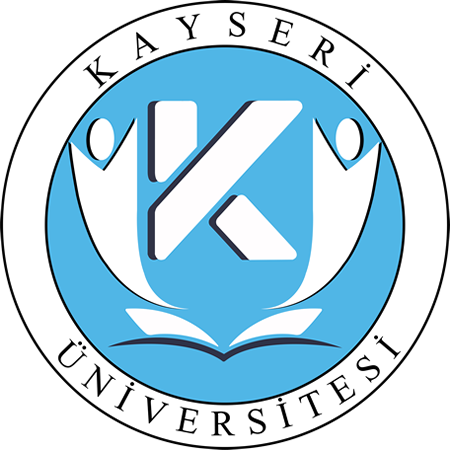 KAYSERİ ÜNİVERSİTESİYAHYALI MESLEK YÜKSEK OKULU2020-2024Birim Stratejik Planı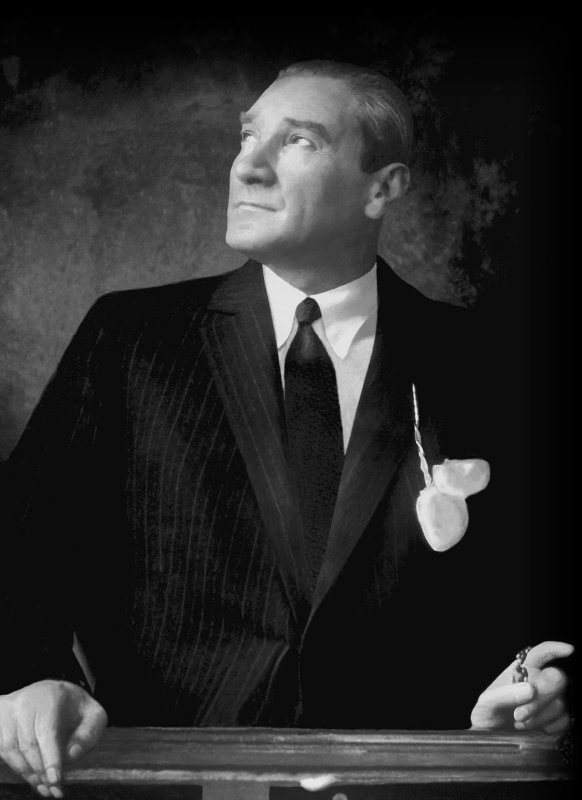 "Çalışmadan, öğrenmeden, yorulmadan rahat yaşamanın yollarını alışkanlık haline getirmiş milletler; evvela haysiyetlerini, sonra hürriyetlerini ve daha sonra da istikballerini kaybetmeye mahkumdurlar."Mustafa Kemal ATATÜRKYönetici SunuşYüksekokulumuz 18 Mayıs 2018 tarihli ve 30425 sayılı Resmî Gazete’de yayımlanan Yükseköğretim Kanunu ile Bazı Kanun ve Kanun Hükmünde Kararnamelerde Değişiklik Yapılmasına Dair Kanunla Kayseri Üniversitesi Rektörlüğüne bağlı olarak Yahyalı Meslek Yüksekokulu adı, 27/03/2019 tarih ve 07 nolu Senato Kararıyla Yahyalı’da kurulmuştur.2019-2020 akademik yılında faaliyete geçen yüksekokulumuzda şu anda Tarımsal Ürünler Muhafaza ve Depolama Teknolojileri Programı ile ön lisans eğitimine başlanmıştır. Meslek Yüksekokulları, bilimsel ve teknolojik gelişmeleri yakından takip eden, bu gelişmeler ve çağın ihtiyaçları doğrultusunda uyguladığı eğitim-öğretim programlarıyla kamu sektörü ve özel sektörün ihtiyaç duyduğu donanıma sahip nitelikli meslek elemanları yetiştirmek üzere kurulmuş yükseköğretim kurumlarıdır. Kayseri Üniversitesi Yahyalı Meslek Yüksekokulu olarak, bağımsız karar alabilen, yenilikleri takip eden ve sorumluluk alabilen, meslek hayatının gerektirdiği bilgi ve becerilere sahip bireyleri ülkemize kazandırmak amacındayız.2019 yılı itibarıyla Yüksekokulumuz kadrosunda 3 (üç) adet öğretim görevlisi bulunmaktadır.  Yüksekokulumuz, 2019-2020 eğitim öğretim yılında Programda toplam 30 öğrenci kontenjanı ile öğretime başlamıştır. Yüksekokulumuz gün geçtikçe gelişme potansiyeline sahip, katılımcı, paylaşımcı, yenilikleri takip eden ve bunu öğrencilerine 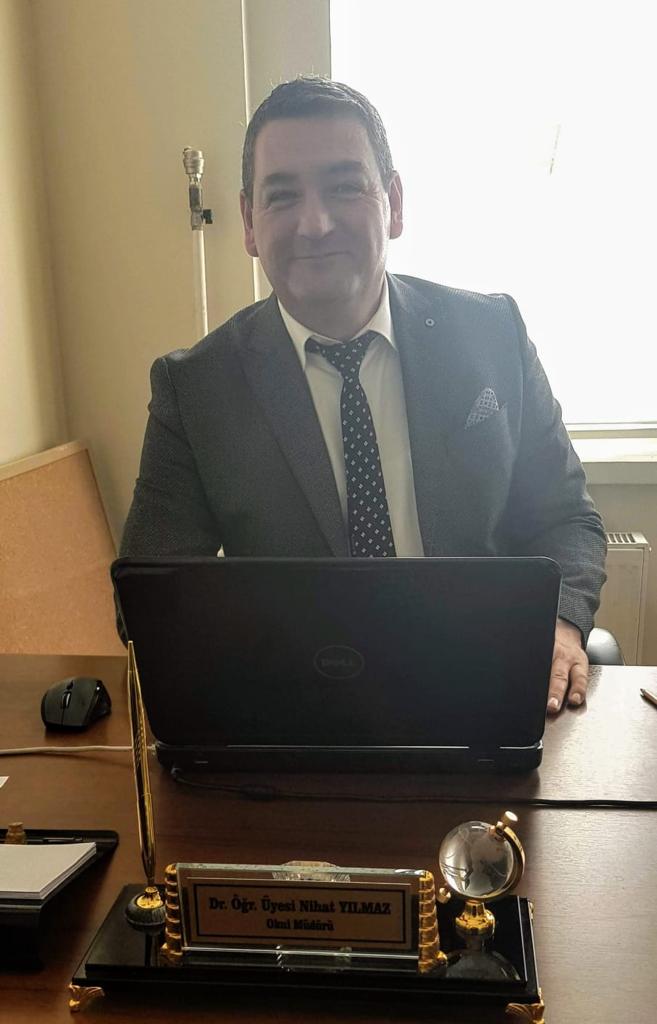 yansıtan öğretim elemanı ve idari kadrosuyla alanında seçkin bir yer edinme hedefine yönelik gelişimini sürdürmektedir.            Yahyalı Meslek Yüksekokulunun 2020-2024 Stratejik Planı’nın amaç ve hedeflerine ulaşması temennisiyle ve saygılarımla bilgilerinize sunarım.Saygılarımla,Dr. Öğr. Üyesi Nihat YILMAZMeslek Yüksekokulu MüdürüİÇİNDEKİLERŞEKİLLER DİZİNİŞekil 1: Örgüt Yapısı (Akademik)	6Şekil 2: Örgüt Yapısı (İdari)	7TABLOLAR DİZİNİTablo 1 : Stratejik Plan Hazırlama Komisyonu Üyeleri	1Tablo 2: Temel Performans Göstergeleri	4Tablo 3: Mevzuat Analizi Tablosu	9Tablo 4: Üst Politika Belgeleri ile Stratejik Plan İlişkisi	10Tablo 5: İncesu SHMYO Faaliyet Alanı ile Ürün ve Hizmetleri	13Tablo 6: Paydaş–Ürün/Hizmet Matrisi	13Tablo 7: Önceliklendirilen Paydaş Listesi	14Tablo 8: Unvanlar İtibari ile Akademik Personel Sayısı	17Tablo 9: İdari Personel Sayıları	17Tablo 10: Öğrenci Sayıları	18Tablo 11: İncesu SHMYO Mevcut Fiziki Alanları	18Tablo 12: Bilgisayarlar	20Tablo 13: Diğer Bilgi ve Teknolojik Kaynaklar	21Tablo 14: Akademik Faaliyetler Analizi	23Tablo 15: Sektörel Eğilim için PESTLE Analizi	24Tablo 16: Sektörel Yapı Analizi	26Tablo 17: GZFT Analizi	28Tablo 18: GFTZ Stratejileri	29Tablo 19: Tespitler ve İhtiyaçlar	30Tablo 20: Hedef Kartları 2020-2024	36Tablo 21: Hedeflere İlişkin Risk ve Kontrol Faaliyetleri	42Tablo 22: Stratejik Amaç ve Hedefler için Ayrılacak Bütçe Tahminleri	44KISALTMALARKAYÜ: Kayseri ÜniversitesiERÜ: Erciyes ÜniversitesiMYO: Meslek YüksekokuluGZFT: Güçlü yönler Zayıf Yönler Fırsatlar TehditlerKAYSEM: Kayseri Üniversitesi Sürekli Eğitim Uygulama ve Araştırma Merkezi YönetmeliğiBAP: Bilimsel Araştırma ProjeleriYÖK: Yükseköğretim KurumuÖSYM: Öğrenci Seçme ve Yerleştirme MerkeziSKS: Sağlık Kültür ve Spor Daire BaşkanlığıKHK: Kanun Hükmünde Kararname1.GİRİŞYüksekokulumuz 18 Mayıs 2018 tarihli ve 30425 sayılı Resmî Gazete’de yayımlanan Yükseköğretim Kanunu ile Bazı Kanun ve Kanun Hükmünde Kararnamelerde Değişiklik Yapılmasına Dair Kanunla Kayseri Üniversitesi Rektörlüğüne bağlı olarak Yahyalı Meslek Yüksekokulu adı, 27/03/2019 tarih ve 07 nolu Senato Kararıyla Yahyalı’da kurulmuştur. 2019-2020 eğitim-öğretim yılında ilk öğrencileri ile yoluna başlamıştır. Çiçeği burnunda okulumuzun 2020-2024 dönemini kapsayan stratejik planı, ilk stratejik planı olması sebebiyle önem arz etmektedir.KAYÜ Yahyalı MYO 2020-2024 dönemini kapsayan stratejik plan çalışmalarında öncelikle misyon, vizyon, amaç, hedef ve faaliyetleri belirlenmiştir. Tablo 1’de plan çalışmaları sürecinde görev alan komisyon üyeleri yer almaktadır.Tablo 1 : Stratejik Plan Hazırlama Komisyonu Üyeleri2. BİR BAKIŞTA STRATEJİK PLANBu amaç ve hedefler çerçevesinde Yahyalı MYO’nun faaliyet alanına ilişkin önem atfettiği, sonuç ve politika odaklı bazı temel performans göstergeleri Tablo 2’de gösterilmiştir.Tablo 2: Temel Performans Göstergeleri3. STRATEJİK PLAN HAZIRLIK SÜRECİ3.1. Hazırlık SüreciYahyalı MYO’nun amaçları, hedefleri, misyonu, vizyonu, temel değerleri, iç ve dış çevre analizini içeren, 2020-2024 dönemini kapsayacak ilk stratejik planını hazırlamak için Yahyalı MYO Müdürü Dr. Öğr. Üyesi Nihat Yılmaz tarafından Yahyalı MYO 2020-2024 Stratejik Plan Hazırlama Komisyonu belirlenmiştir. Okul müdürü tarafından 15 günde bir toplanan komisyon bu sürecin organizasyonunu yapmış, görev dağılımları ve faaliyet planları oluşturulmuştur.3.2. Planın SahiplenilmesiYahyalı MYO üst yönetimi, Strateji Geliştirme Kurulu’nda yer alarak plan hazırlama çalışmalarına bizzat katılmış, çalışmaları yönlendirmiş ve önemli katkılarda bulunmuşlardır.3.3. Planlama Sürecinin OrganizasyonuÜniversitemiz bünyesinde plan hazırlama sürecinde stratejik plan komisyonlarında görevli üyelerden tarafından “Stratejik Plan Hazırlama Eğitimci Eğitim”i verilmiştir. Alınan eğitim sonrasında komisyon üyeleri, belirli periyotlarla toplanıp, plan çalışmalarını yürütmüşlerdir. 3.4. Hazırlık ProgramıYahyalı MYO 2020-2024 Stratejik Plan hazırlık çalışmaları, Kayseri Üniversitesi 2020-2024 Stratejik Plan hazırlık çalışmalarının tamamlanıp Rektör başkanlığında yapılan KAYÜ 2020-2024 Stratejik plan tanıtım toplantısı sonrasında Yahyalı MYO komisyonu olarak çalışma takvimi oluşturulmuştur.4. DURUM ANALİZİ4.1. Kurumsal TarihçeYüksekokulumuz 18 Mayıs 2018 tarihli ve 30425 sayılı Resmî Gazete’de yayımlanan Yükseköğretim Kanunu ile Bazı Kanun ve Kanun Hükmünde Kararnamelerde Değişiklik Yapılmasına Dair Kanunla Kayseri Üniversitesi Rektörlüğüne bağlı olarak Yahyalı Meslek Yüksekokulu adı, 27/03/2019 tarih ve 07 nolu Senato Kararıyla Yahyalı’da kurulmuştur.Yahyalı Meslek Yüksekokulumuz’da;Gıda İşleme Bölümü bünyesinde, Tarımsal Ürünler Muhafaza ve Depolama TeknolojisiMadencilik ve Maden Çıkarma bölümü bünyesinde, Maden TeknolojisiElektrik ve Enerji Bölümü bünyesinde, Alternatif Enerji Kaynakları Teknolojisi Programlarının açılmasına karar verilmiş olup, 2019-2020 eğitim- öğretim yılında Tarımsal Ürünler Muhafaza ve Depolama Teknolojisi programına öğrenci alımı yapılmıştır.Yüksekokulumuz 2019 Nisan ayında ilk öğretim elemanlarını almış olup, 1 Müdür, 1 Müdür yardımcısı olmak üzere 3 öğretim elemanı ile misyon, vizyon ve hedefleri doğrultusunda çalışmalarına devam etmektedir. Okulumuz Yahyalı İlçesi'nde bir bloktan oluşmaktadır. Şekil 1: Örgüt Yapısı (Akademik)Şekil 2: Örgüt Yapısı (İdari)4.2. Önceki Dönem Stratejik Planının DeğerlendirilmesiHazırlanan bu stratejik plan, KAYÜ Yahyalı MYO’ nun ilk stratejik planı olma özelliğini taşımaktadır. 4.3. Mevzuat Analizi Yükseköğretim kurumlarının yasal sınırlarını belirleyen temel mevzuat, Anayasa ve çerçeve yasa niteliğini taşıyan 2547 sayılı Yükseköğretim Kanunu’dur. Anayasa'nın 130. maddesinde Yükseköğretim Kurumları, “Çağdaş eğitim-öğretim esaslarına dayanan bir düzen içinde, milletin ve ülkenin ihtiyaçlarına uygun insan gücü yetiştirmek amacı ile ortaöğretime dayalı çeşitli düzeylerde eğitim-öğretim, bilimsel araştırma, yayım ve danışmanlık yapmak, ülkeye ve insanlığa hizmet etmek üzere çeşitli birimlerden oluşan kamu tüzel kişiliğine ve bilimsel özerkliğe sahip kurumlar” olarak tanımlanmıştır. Anayasa'nın “Yükseköğretim Kurumlarının kuruluş ve organları ile işleyişleri ve bunların seçimleri, görev, yetki ve sorumlulukları ile mali kaynakların kullanılması kanunla düzenlenir.” hükmü gereğince hazırlanan ve yürürlükte bulunan 2547 Sayılı Yükseköğretim Kanunu’nun 12. maddesinde yükseköğretim kurumlarının görevleri aşağıdaki şekilde sıralanmaktadır: Çağdaş uygarlık ve eğitim-öğretim esaslarına dayanan bir düzen içinde, toplumun ihtiyaçları ve kalkınma planları ilke ve hedeflerine uygun ve ortaöğretime dayalı çeşitli düzeylerde eğitim-öğretim, bilimsel araştırma, yayım ve danışmanlık yapmak, Kendi ihtisas gücü ve maddi kaynaklarını rasyonel, verimli ve ekonomik şekilde kullanarak, millî eğitim politikası ve kalkınma planları ilke ve hedefleri ile Yükseköğretim Kurulu tarafından yapılan ve programlar doğrultusunda, ülkenin ihtiyacı olan dallarda ve sayıda insan gücü yetiştirmek, Türk toplumunun yaşam düzeyini yükseltici ve kamuoyunu aydınlatıcı bilim verilerini söz, yazı ve diğer araçlarla yaymak, Örgün, yaygın, sürekli ve açık eğitim yoluyla toplumun özellikle sanayileşme ve tarımda modernleşme alanlarında eğitilmesini sağlamak, Ülkenin bilimsel, kültürel, sosyal ve ekonomik yönlerden ilerlemesini ve gelişmesini ilgilendiren sorunlarını diğer kuruluşlarla iş birliği yaparak, kamu kuruluşlarına önerilerde bulunmak suretiyle öğretim ve araştırma konusu yapmak, sonuçlarını toplumun yararına sunmak ve kamu kuruluşlarınca istenecek inceleme ve araştırmaları sonuçlandırarak düşüncelerini ve önerilerini bildirmek, Eğitim-öğretim seferberliği içinde, örgün, yaygın, sürekli ve açık eğitim hizmetini üstlenen kurumlara katkıda bulunacak önlemleri almak, Yörelerinde tarım ve sanayinin gelişmesine ve ihtiyaçlarına uygun meslek elemanlarının yetişmesine ve bilgilerinin gelişmesine katkıda bulunmak, sanayi, tarım ve sağlık hizmetleri ile diğer hizmetlerde modernleşmeyi, üretimde artışı sağlayacak çalışma ve programlar yapmak, uygulamak ve yapılanlara katılmak, bununla ilgili kurumlarla iş birliği yapmak ve çevre sorunlarına çözüm getirici önerilerde bulunmak, Eğitim teknolojisini üretmek, geliştirmek, kullanmak, yaygınlaştırmak,Yükseköğretimin uygulamalı yapılmasına ait eğitim-öğretim esaslarını geliştirmek, döner sermaye işletmelerini kurmak, verimli çalıştırmak ve bu faaliyetlerin geliştirilmesine ilişkin gerekli düzenlemeleri yapmaktır.Anayasa ve 2547 Sayılı Yükseköğretim Kanununa ek olarak diğer kanunlar, bakanlar kurulu kararları, KHK’lar, yönetmelikler ve yönergeler ile usul ve esaslar yükseköğretim sisteminin temel mevzuat çerçevesini oluşturmaktadır. Yahyalı MYO’ nun amaç ve hedeflerine ulaşırken yasal sınırlarını belirleyen temel mevzuat ile tespit ve ihtiyaçlar Tablo 3’te verilmiştir.4.4. Üst Politika Belgelerinin AnaliziTablo 4: Üst Politika Belgeleri ile Stratejik Plan İlişkisi4.5. Faaliyet Alanları ile Ürün ve Hizmetlerin BelirlenmesiKAYÜ Yahyalı MYO’ nun faaliyet alanı ile ürün ve hizmetlerine ilişkin bilgiler Tablo 5’da verilmiştir.Tablo 5: Yahyalı MYO Faaliyet Alanı ile Ürün ve HizmetleriYahyalı MYO eğitim ve öğretim faaliyet alanında; ön lisans eğitim programı bulunmaktadır. Araştırma faaliyetleri kapsamında; bilimsel proje ve sanayi işbirliği projeleri için alt yapı oluşturma çalışmaları başlatılmıştır. 4.6. Paydaş Analizi4.6.1. Paydaşların Tespiti  Bir kurumun stratejik yöneliminin belirlenmesi, bu doğrultuda amaç ve hedeflerin ortaya konulmasında iç ve dış paydaşların beklentileri, destekleri ve katkıları önem arz etmektedir. Bu bağlamda, Yahyalı MYO paydaş listesi Tablo 6’de gösterilmiştir.                                             Tablo 6: Paydaş–Ürün/Hizmet Matrisi4.6.2. Paydaşların ÖnceliklendirilmesiPaydaş analizinin ilk aşamasında Yahyalı MYO’ nun paydaşları tespit edilmiş ve bu paydaşlar önceliklendirilmiştir. Önceliklendirilen paydaşların, Yahyalı MYO hakkındaki görüş ve önerilerinin alınması için anket uygulamaları, toplantı görüşmeleri gibi yöntemlerden yararlanılmıştır.Tablo 7: Önceliklendirilen Paydaş Listesi4.6.3. Paydaş Görüşlerinin Alınması ve DeğerlendirilmesiYüksekokulun paydaş listesi paydaşlık alanına göre tasnif edilerek Tablo 6 ve Tablo 7’ de gösterilmiştir. Paydaşlarla görev ve sorumluluk alanları kapsamındaki faaliyetlerde iş birliği yapılmaktadır. Özellikle yerel yönetimlerle iş birliği içerisinde hareket edilmekte katılımcı bir yönetim yaklaşımı izlenmektedir. Paydaşların katılımının sağlanması noktasında öğrencilerle anketler, odak grup görüşmeleri yapılmaktadır. Özellikle bu bağlamda öğrencilerin paydaşlarla bir arada olması için etkinlikler düzenlemiştir.Öğrencilerin İncesu ilçesine ve yüksekokulumuza uyumlarını kolaylaştırmak, mesleki yönlerinin gelişmesine katkı sağlamak, öğretim elemanları ve öğrenci bağını kuvvetlendirmek için sergi, sosyal etkinlikler ve diğer meslek yüksekokullarına ziyaretlerden oluşan organizasyon planlamaları yapılmıştır.4.7. Kuruluş İçi Analiz4.7.1. İnsan Kaynakları Yetkinlik Analizi KAYÜ Yahyalı MYO’ nun 2019 yılı itibariyle akademik personel sayıları Tablo 8’da verilmiştir. Tablo 8: Unvanlar İtibari ile Akademik Personel Sayısı (*)              * (Eylül 2019 tarihi itibariyle)Tablo 9: İdari Personel Sayıları (Kadroların Doluluk Oranına Göre)(*) *(Eylül 2019 tarihi itibariyle)             *(Safiye Çıkrıkçıoğlu MYO’ dan Görevlendirme)4.7.2. Öğrenci Sayıları KAYÜ Yahyalı MYO Eylül 2019 tarihi itibariyle öğrenci sayıları Tablo 10’de verilmiştir. KAYÜ Yahyalı MYO’ nun kayıtlı öğrencilerinin tamamı ön lisans düzeyinde öğrenim görmekte olup, yaklaşık % 10’u kız, % 90 erkek öğrencilerden oluşmaktadır.Tablo 10: Öğrenci Sayıları (*)        * (Eylül 2019 tarihi itibariyle)4.7.3. Kurum Kültürü Analizi Yahyalı MYO stratejik planın hazırlanması, uygulanması ve izlenmesi süreçlerine sahip çıkmakta, rutin işlerin yanı sıra stratejik işlere odaklanmaktadır. Bu kapsamda Yahyalı MYO stratejik planında; kurumsal kültür altyapısı oluşturma bilinci çerçevesinde çalışmalara yön verilmiştir.4.7.4. Fiziki Kaynak Analizi Tablo 11’de Yahyalı MYO’ nun 2019-2020 eğitim-öğretim yılı itibariyle sahip olduğu fiziki alanlara yer verilmiştir.  Tablo 11: Yahyalı MYO Mevcut Fiziki Alanları (*)4.7.5. Teknoloji ve Bilişim Altyapısı Analizi Yahyalı MYO’ nun bilgisayar ve diğer teknolojik mevcut kaynaklarının alt yapısı henüz oluşturulmamıştır. Yeni açılan bölümlerle birlikte teknolojik olarak güncel yazılım ve donanımlara ihtiyaç doğacağı düşünülmektedir.Tablo 12: Bilgisayarlar (Donanım Altyapısı) (*)           * (Eylül 2019 tarihi itibariyle)Tablo 13: Diğer Bilgi ve Teknolojik Kaynaklar (*)                   * (Eylül 2019 tarihi itibariyle)4.7.6. Mali Kaynak Analizi Yahyalı MYO’ nun altyapı tamamlanması, fiziki, teknolojik ve insan kaynakları ihtiyaçları KAYÜ’ nün mali kaynak desteği ile tamamlanması planlanmaktadır. 4.8. Akademik Faaliyetler Analizi Akademik faaliyetler analizi güçlü ve zayıf yönlerin değerlendirilmesi ile güçlü ve zayıf yönler kapsamında kıyaslamalar yapılmasıyla gerçekleştirilmektedir.  Yahyalı MYO’ nun akademik faaliyetler analizi Tablo14’de verilmiştir. 4.9.Yükseköğretim Sektörü Analizi Yüksekokulun stratejik kararları alabilmesi için dış çevrenin analiz edilebilmesi ve yükseköğretim sektöründeki gelişmeler ile bu gelişmelerin Yahyalı MYO’ na olan etkisinin değerlendirilmesi gerekmektedir. Yahyalı MYO yeni kurulması, alanlarında uzman, genç, dinamik bir akademik kadrosu ile konum tercihi itibariyle bulunduğu bölgede yükseköğretim sektöründe eksik olan bir alanı dolduracak kapasite ve kabiliyete sahiptir. Yahyalı MYO’nun vizyonunda da belirtildiği gibi odak noktası, uygulama odaklı ve alanında öncü olmaktır.Yükseköğretim alanında yaşanılan değişimler ve Yahyalı MYO’na etkileri plan hazırlık döneminde iki boyutta, Sektörel Eğilim ve Sektörel Yapı Analizi başlıkları altında Tablo 15 ve 16’da ele alınmıştır. Son yıllarda ülkemizde yükseköğretim sektöründe yaşanan yoğun rekabet pek çok yeni uygulama ve yaklaşımın önünü açmıştır. 4.10. GZFT Analizi Yahyalı MYO’nun güçlü ve zayıf yönleri ile dış çevreden kaynaklanabilecek fırsat ve tehditler GZFT analizi ile belirlenmiştir. Tablo 17’de Yahyalı MYO GZFT analiz sonuçları yer almaktadır.Tablo 17: GZFT AnaliziGZFT analizi ile Yahyalı MYO’nun güçlü ve zayıf yönleri ile fırsatlar ve tehditleri tespit edildikten sonra, güçlü ve zayıf yönler ile fırsatlar ve tehditler arasındaki ilişkiler analiz edilerek strateji geliştirme sürecine yön vermek amacıyla GZFT stratejilerini içeren tablo aşağıda verilmiştir.Durum analizi kapsamında gerçekleştirilen çalışmalar sonucunda elde edilen bulgular, hedeflerin etkin ve verimli bir şekilde belirlenmesinde değerlendirilerek stratejik plana yansıtılmıştır. Bu kapsamda Tablo 19’de tespitler ve ihtiyaçlara yer verilmiştir.5. GELECEĞE BAKIŞ 5.1. Misyon	Mevcut Meslek Yüksekokulları arasında, Türkiye’de önde gelen paydaşların gereksinimleri doğrultusunda yeterli bilgi ve tecrübeye sahip hızlı düşünebilen ve sorumluluk sahibi kalifiye eleman yetiştirilerek, alanında mezunları tercih edilen bir meslek yüksekokul olması sağlanarak bölge ve ülke yararına katkı sağlamaktır.5.2. Vizyon  Yenilikçi ve yüksek kaliteli ön lisans eğitimi sağlamak, araştırma ve bilimsel faaliyetlerle desteklenmiş tecrübe ve pratiğe dayanan bilgi birikimli, kişiler ve ülkenin kalkınmasına katkısı olacak bireyler yetiştirmek; toplum ve sanayide eksiklik duyulan ara elaman ihtiyacını karşılamak; teknik bilgi beceri ve bilimsel düşünceyle donanımlı meslek elemanları yetiştirmektir.5.3. Temel DeğerlerTürkiye Cumhuriyeti’nin temel ilke ve değerlerine sadakat,Milli ve manevi değerlere bağlılık,Ehliyet ve liyakat,Yapılan işlerde şeffaflık,Hoşgörü, nezaket, saygı,Birlik, beraberlik, katılımcılık,Öğrenci odaklılık veYenilikçilik ve yaşam boyu öğrenme.6. FARKLILAŞMA STRATEJİSİFarklılaşma stratejisi; üniversitenin misyon, vizyon ve temel değerler ile stratejik planın amaç ve hedefleri doğrultusunda aşağıda Yahyalı MYO’ nun konum, başarı bölgesi ve değer sunum tercihi açıklanmıştır.6.1. Konum Tercihi Kayseri Üniversitesi’nin “eğitim üniversitesi” konumundan yola çıkarak Yahyalı MYO alanında nitelikli ara eleman yetiştirmek amacıyla, bilgiyi uygulamaya dönüştürerek ve çalışma yaşamına uygulamanın içinden gelerek fark oluşturan alanında nitelikli meslek elemanları yetiştirmeyi hedeflemektedir.6.2. Başarı Bölgesi Tercihi Nitelikli ara eleman yetiştirilmesi amacıyla, Meslek Yüksekokulumuzun altyapı açısından güçlendirilmesi önem arz etmektedir.6.3. Değer Sunumu TercihiKAYÜ Yahyalı MYO’u bölgesel kalkınmayı hedefleyen, bölge ve bölge insanının sorunlarının çözümünü amaçlayan girişimcilik ve sosyal sorumluluk faaliyetlerini arttırmayı hedeflemektedir.6.4. Temel Yetkinlik Tercihi KAYÜ Yahyalı MYO yeni kurulan bir okul olmasına rağmen genç ve dinamik akademik kadrosu ile ORAN Kalkınma Ajansına bir proje sunmuş ve projenin kabul edilmesi halinde uygulama alanı ve laboratuvar alt yapıları güçlendirilmesi hedeflemektedir.7. STRATEJİ GELİŞTİRME 7.1. Amaçlar 7.2. Hedefler   7.2.1. Hedef Kartları Yahyalı MYO’nun 2020-2024 yılı hedef kartları Tablo 20’te verilmiştir. Tablo 20: Hedef Kartları 2020-2024Yahyalı MYO’nun hedeflerine ilişkin risk ve kontrol faaliyetleri Tablo 21’te verilmiştir.Tablo 21: Hedeflere İlişkin Risk ve Kontrol Faaliyetleri7.3. MaliyetlendirmeYahyalı MYO’nun stratejik amaç ve hedeflerine ulaşabilmesi için 2020-2024 yılları itibariyle gereksinim duyacağı bütçe tahminleri ve Tablo 22’te verilmiştir.Tablo 22: Stratejik Amaç ve Hedefler için Ayrılacak Bütçe Tahminleri8. İZLEME VE DEĞERLENDİRMEStratejik plan hazırlandıktan sonra sürecin plana uygun bir şekilde yönetilip yönetilmediğinin belirlenmesi amacıyla uygulamanın izlenmesi ve belirli aralıklarla değerlendirilmesi gerekmektedir.  Bu nedenle Yahyalı MYO stratejik planı uygulama sürecinde izleme ve değerlendirme faaliyetlerine yer verilecektir. İzleme faaliyetleri sırasında stratejik plan uygulaması sistematik olarak takip edilip, planın raporlanması yapılacaktır. Değerlendirme aşamasında ise uygulama sonuçlarının, stratejik planın amaç ve hedefleri ile uyumluluğu değerlendirilecektir.İzleme ve değerlendirme faaliyetlerinin etkin bir şekilde yapılabilmesi için öncelikle stratejik planda yer alan amaç ve hedeflerin gerçekleştirilmesinde sorumlu birimlerin kimler olduğu belirlenmiş ve stratejik planda belirtilmiştir. Amaç ve hedeflerin gerçekleştirilebilmesi için belirlenmiş performans göstergelerinin ölçülebilmesi ve belirli aralıklarla raporlanması, rapor sonuçlarının kurum içi ve dışı paydaşlara sunulması, sürecin etkin bir şekilde izlenmesi, değerlendirilmesi ve gerekli önlemlerin alınması açısından fayda sağlayacaktır. Yahyalı MYO, Üniversite Strateji Geliştirme Daire Başkanlığı’na stratejik planın uygulanması ile ilgili verileri zamanında ve eksiksiz olarak paylaşacaktır.  KOORDİNASYON ÜST KURULUKOORDİNASYON ÜST KURULUDr. Öğr. Üyesi Nihat YILMAZYahyalı MYO MÜDÜRÜSTRATEJİK PLAN HAZIRLAMA KOMİSYONUSTRATEJİK PLAN HAZIRLAMA KOMİSYONUÖğr. Gör. Dr. Handan ŞAPCI SELAMOĞLUYahyalı MYOÖğr. Gör. Dr. Hatice BEKCİYahyalı MYOÖğr. Gör. Zeynep ARIYahyalı MYOMİSYONMevcut Meslek Yüksekokulları arasında, Türkiye’de önde gelen paydaşların gereksinimleri doğrultusunda yeterli bilgi ve tecrübeye sahip hızlı düşünebilen ve sorumluluk sahibi kalifiye eleman yetiştirilerek, alanında mezunları tercih edilen bir meslek yüksekokul olması sağlanarak bölge ve ülke yararına katkı sağlamaktır.VİZYONYenilikçi ve yüksek kaliteli ön lisans eğitimi sağlamak, araştırma ve bilimsel faaliyetlerle desteklenmiş tecrübe ve pratiğe dayanan bilgi birikimli, kişiler ve ülkenin kalkınmasına katkısı olacak bireyler yetiştirmek; toplum ve sanayide eksiklik duyulan ara elaman ihtiyacını karşılamak; teknik bilgi beceri ve bilimsel düşünceyle donanımlı meslek elemanları yetiştirmektir.TEMEL DEĞERLERTürkiye Cumhuriyeti’nin temel ilke ve değerlerine sadakat,Milli ve manevi değerlere bağlılık,Ehliyet ve liyakat,Yapılan işlerde şeffaflık,Hoşgörü, nezaket, saygı,Birlik, beraberlik, katılımcılık,Öğrenci odaklılık veYenilikçilik ve yaşam boyu öğrenme.AMAÇLARAmaç 1: Eğitim ve öğretim kalitesini geliştirerek ihtiyaç duyulan nitelikli insan gücünü yetiştirmek.Amaç 2: Üniversitenin değişen koşullara uyumunu sağlayacak kurumsal kapasite ve kültür altyapısını oluşturmak.HEDEFLERHEDEFLERHedef 1.1: Öğretim programlarının etkinlik ve verimliliklerini artırmak.Hedef 1.2: Öğretimi derslik dışına taşımak ve deneyimsel yöntemleri geliştirmek.Hedef 1.3: Öğretim elemanlarının niteliğini geliştirmek.Hedef 2.1: Yahyalı MYO’nun tanınırlığını artırmak.Hedef 2.2: Yahyalı MYO’da Yerleşkenin altyapı ve fiziksel olanaklarını iyileştirmek.Temel Performans GöstergeleriÖğretim elemanlarının katılım sağladığı bilimsel etkinlik sayısı. Öğretim elemanı başına düşen bilimsel yayın sayısı. Öğretim elemanlarının katıldığı veya yaptığı tanıtıcı etkinlik (seminer, çalıştay, konferans, yayın, proje gibi) sayısı. Tablo 3: Mevzuat Analizi TablosuTablo 3: Mevzuat Analizi TablosuTablo 3: Mevzuat Analizi TablosuTablo 3: Mevzuat Analizi TablosuYasal YükümlülükDayanakTespitlerİhtiyaçlarBilimsel araştırma ve yayın faaliyetleri yürütmek.Ülkenin ihtiyacı olan alanlarda ve nitelikte insan gücü yetiştirmek Sosyal ve ekonomik ihtiyaçlara cevap verebilen, mevcut pazarlara başarıyla sunulabilecek ya da yeni pazarlar yaratabilecek; yeni bir ürün, uygulama, yöntem veya iş modeli fikri ile oluşturulan süreçleri yönetmek. Topluma ve iş dünyasına katkılar oluşturabilecek ana ve tali faaliyetlerde bulunmak.Anayasa'nın 130. Maddesi. 2547 Sayılı Yükseköğretim Kanununun 12. Maddesi5746 Sayılı Kanunun 2. Maddesi5018 Sayılı Kanunun 9. MaddesiÜniversitelerin bulundukları bölgelerdeki paydaşlar ile yeterince işbirliği yapmasına imkân oluşturacak mevzuatın eksik olması.Öğretim elemanlarının iş dünyası ile ortaklaşa proje üretmesini teşvik eden mevzuatın yetersizliği.Mali mevzuatın, kamu idarelerinin  bütçeleri ile kaynak tahsislerini; stratejik planlarına, yıllık amaç ve hedefleri ile performans göstergelerine dayandırmasını zorunlu kılması.Üniversitelerin bulundukları bölgelerdeki paydaşlar ile yeterince işbirliği kurmasına ilişkin gerekli yasal düzenlemelerde bulunulması.Öğretim elemanlarının iş dünyası ile ortaklaşa proje üretmesini teşvik eden mevzuata yönelik gerekli düzenlemelerin yapılması.Özellikle yeni kurulan üniversitelerin ihtiyaçları kapsamında stratejik planlarında belirledikleri amaçlarına ulaşabilmeleri için bütçe ve kaynak tahsislerinde kısıtlamaların giderilmesine yönelik mevzuatın düzenlemesi.Üst Politika Belgesiİlgili Bölüm/ ReferansVerilen Görev/İhtiyaçlar11.KALKINMA PLANI33.MADDEFen bilimleri, teknoloji, mühendislik ve matematik disiplinlerini entegre bir biçimde öne çıkaran bir yaklaşımla gerçek hayattaki sorunların çözümüne yönelik analitik, eleştirel, yaratıcı ve bilişimsel düşünme yetilerinin kazandırıldığı eğitim sistemleri önem kazanmaktadır. 11.KALKINMA PLANI36. MADDETeknolojinin eğitime entegrasyonunu sağlayacak şekilde işyeri ve deneysel ortamların taklit edildiği öğrenme ortamlarının oluşturulması, sürekli metinden okumak yerine sanal alan gezilerinin yapılması, izlemek yerine medya oluşturulması gibi öğrenme yaklaşımları ön plana çıkmaktadır. 11.KALKINMA PLANI37. MADDEÜniversitelerin, üretilen bilginin değere dönüştürülmesi sürecinde aktif rol aldığı, sanayi ve kamuyla yakın iş birliği içerisinde olduğu girişimci üniversite modeline doğru bir geçiş yaşanmaktadır. 11.KALKINMA PLANI38. MADDETeknolojinin hız kazanmasına bağlı olarak değişen ihtiyaçlar için becerilerin edinilmesine yönelik hayat boyu öğrenme yaklaşımı her alanda çeşitlenerek yaygınlaşmaktadır. 11.KALKINMA PLANI150. MADDE… yükseköğretim kontenjanlarının arz-talep dengesi ve eğitim-istihdam bağlantısını dikkate alarak belirlenmesi, yükseköğretim sisteminin uluslararası rekabet gücünün artırılması ve hesap verebilirliğinin güçlendirilmesi ihtiyacı sürmektedir. 11.KALKINMA PLANI331. MADDEMesleki eğitim, işgücünün niteliğini yükseltmeye yönelik geliştirilecektir. 11.KALKINMA PLANI332. MADDEÖncelikli sektörlerde mevcut işgücünün niteliği artırılacak, bu sektörlerde çalışabilir nitelikte insan kaynağı yetiştirilmesine öncelik verilecektir. 11.KALKINMA PLANI349. MADDEÖzel sektörde araştırmacı insan gücünün sayısı ve niteliği artırılacaktır. 11.KALKINMA PLANI350. MADDEÜniversiteler, araştırma altyapıları ve özel sektör arasında iş birlikleri ile bilgi ve teknoloji transferinin artırılmasına yönelik destek mekanizmaları uygulanacak ve ara yüz yapıların kurumsal kapasiteleri geliştirilerek etkinliği artırılacaktır. 11.KALKINMA PLANI416. MADDETarımsal araştırma faaliyetlerinde kamu, üniversite, özel sektör ve sanayi kesimi arasındaki koordinasyon ve iş birliği geliştirilerek tarımsal Ar-Ge çalışmalarının etkinliği ve niteliği artırılacaktır. 11.KALKINMA PLANI440. MADDEÜniversitelerin Ar-Ge ekosistemindeki rolleri güçlendirilecektir. 11.KALKINMA PLANI441. MADDEAraştırma altyapılarının, öncül araştırmalar yapan, nitelikli insan gücü istihdam eden ve özel sektörle iş birliği içinde çalışan bir yapıyla Ar-Ge ve yenilik ekosistemindeki etkinliklerinin artırılması sağlanacaktır. 11.KALKINMA PLANI443. MADDETemel bilimlerde nitelikli araştırmacı insan gücü kapasitesi ve araştırma faaliyetleri, öncelikli sektörler ve teknoloji alanlarındaki ihtiyaçlara yönelik artırılacak, söz konusu alanlara yönelik özel lisansüstü burs programları geliştirilecektir. 11.KALKINMA PLANI444. MADDEBaşta AB ülkeleriyle olmak üzere Ar-Ge faaliyetleri, araştırma altyapıları ve araştırmacı insan gücü bakımından bölgesel ve küresel düzeyde iş birlikleri geliştirilecektir. 11.KALKINMA PLANI456. MADDEFikri mülkiyet haklarının korunması, icrası ve uygulanması ile ilgili birimlerde beşeri ve kurumsal kapasite ile bu alandaki mevzuat, teknolojik gelişmeler ve ihtiyaçlar doğrultusunda geliştirilecek, ilgili kurum ve kuruluşlar arası işbirliği güçlendirilecektir. 11.KALKINMA PLANI458. MADDESınai mülkiyet portföyünün ticari değere dönüştürülmesi desteklenecek ve telif yoğun endüstrilere yönelik özel programlar geliştirilecektir. 11.KALKINMA PLANI547. MADDETüm bireylerin kapsayıcı ve nitelikli bir eğitime ve hayat boyu öğrenme imkânlarına erişimi sağlanarak düşünme, algılama ve problem çözme yeteneği gelişmiş, özgüven ve sorumluluk duygusu ile girişimcilik ve yenilikçilik özelliklerine sahip, demokratik değerleri ve milli kültürü özümsemiş, paylaşıma ve iletişime açık, sanat ve estetik duyguları güçlü, teknoloji kullanımına yatkın, üretken ve mutlu birey yetiştirmek temel amaçtır.11.KALKINMA PLANI550. MADDETüm eğitim kademelerinde okulların niteliği ve imkânları artırılarak okullar arası başarı farkı azaltılacaktır. 11.KALKINMA PLANI551. MADDEMilli, manevi ve evrensel değerler esas alınarak küresel gelişmelere ve ihtiyaçlara uygun eğitim içerikleri ve öğretim programları hazırlanacaktır. 11.KALKINMA PLANI552. MADDEÖzel eğitime gereksinim duyan bireylerin eğitim hizmetlerinden istifade edebilmeleri için beşeri ve fiziki imkânlar güçlendirilecektir. 11.KALKINMA PLANI559. MADDEMesleki ve Teknik Eğitimde Üretime Yönelik Yapısal Dönüşüm ve İstihdam Seferberliğine başlanacaktır. 11.KALKINMA PLANI560. MADDEYükseköğretimde çeşitliliğinin artırılması sağlanacaktır. 11.KALKINMA PLANI561. MADDEYükseköğretim sistemi küresel rekabet gücü olan, kalite odaklı ve dinamik bir yapıya kavuşturulacak; yükseköğretim kurumlarının niteliklerinin artırılmasına yönelik uygulamalara devam edilecektir. 11.KALKINMA PLANI563. MADDEÜlkemizin yükseköğretim alanında uluslararasılaşma düzeyi artırılacaktır.11.KALKINMA PLANI564. MADDEToplumun tüm kesimlerine insana yaraşır iş fırsatlarının sunulması ile başta kadın ve gençler olmak üzere özel politika gerektiren grupların istihdamının artırılması temel amaçtır. 11.KALKINMA PLANI565. MADDEDijital dönüşüm ve teknolojik gelişmelerin işgücü piyasasına yansımaları çerçevesinde ortaya çıkacak yeni beceri ihtiyaçları belirlenecek ve bu gelişmelerin mesleklerde yol açtığı dönüşüm düzenli olarak izlenecektir. 11.KALKINMA PLANI571. MADDEGençlerin işgücü piyasasına aktif katılımları desteklenecek ve istihdam edilmeleri kolaylaştırılacaktır. 11.KALKINMA PLANI575. MADDEÜlkemizden yurt dışına doğru yaşanan beyin göçünün nedenleri analiz edilecek ve bu analizler çerçevesinde nitelikli işgücünün ülkemizde kalmasını sağlamaya yönelik çalışmalar yapılacaktır. 11.KALKINMA PLANI576. MADDEİş sağlığı ve güvenliği alanında yürütülen hizmetlerin nitelik ve verimliliğinin artırılmasına yönelik uygulamalar hayata geçirilecektir.11.KALKINMA PLANI585. MADDEVeri ve kanıta dayalı politika oluşturmada girdi olarak kullanılabilecek, bilimsel araştırma ve analizlerde kullanılmaya elverişli, uluslararası karşılaştırmalara olanak sağlayan kalite ve ayrıntıda veri üretimi sağlanacaktır.11.KALKINMA PLANI618. MADDEGençlerin güçlü yaşam becerilerine, insani ve millî değerlere sahip olarak yetişmelerinin, iktisadi ve sosyal hayata ve karar alma mekanizmalarına aktif katılımlarının sağlanması temel amaçtır.11.KALKINMA PLANI619. MADDEGençleri okul-sınav-iş bulma döngüsünden çıkartan, fiziksel, sosyal ve bilişsel gelişimleri ile yenilikçi ve girişimci niteliklerini destekleyen kültürel, bilimsel ve sportif faaliyetler özendirilecek, yaygınlaştırılacak ve erişilebilir hale getirilecektir.11.KALKINMA PLANI629. MADDEKültürel zenginlik ve çeşitliliğin korunup geliştirilerek gelecek nesillere aktarılması, kültür ve sanat faaliyetlerinin yaygınlaştırılması, millî kültür ve ortak değerler etrafında toplumsal bütünlüğün ve dayanışmanın güçlendirilmesi ile kültürün kalkınmadaki çok boyutlu etkisinin artırılması temel amaçtır.11.KALKINMA PLANI643. MADDEKültürümüz yurt dışında tanıtılacak, kültürel diplomasi faaliyetleri geliştirilecek, kamu ve sivil toplum kuruluşlarınca yürütülen kültürel diplomasi nitelikli faaliyetler arasında eşgüdüm sağlanacak ve uluslararası ilişkilerde kültürün yapıcı rolünden istifade edilecektir.11.KALKINMA PLANI661. MADDEGöç yönetiminin kurumsal yapısı güçlendirilecek ve etkinliği artırılacaktır. 11.KALKINMA PLANI712. MADDEÇevre ve doğal kaynakların korunması, kalitesinin iyileştirilmesi, etkin, entegre ve sürdürülebilir şekilde yönetiminin sağlanması, her alanda çevre ve iklim dostu uygulamaların gerçekleştirilmesi, toplumun her kesiminin çevre bilinci ile duyarlılığının artırılması temel amaçtır. 11.KALKINMA PLANI779. MADDESivil toplum faaliyetlerine yönelik farkındalık artırılacak, bu alandaki araştırmalar desteklenecektir. 11.KALKINMA PLANI780. MADDEKamu yönetiminde hesap verme sorumluluğunun yerleştirilmesi, katılımcılığın güçlendirilmesi, kamu hizmet sunumunda eşit ve adil muamele yapılmasının sağlanması ve şeffaflığın artırılması temel amaçtır. 11.KALKINMA PLANI789. MADDEKamuda stratejik yönetimin uygulama etkinliğinin artırılması ve hesap verebilirlik anlayışının, planlamadan izleme ve değerlendirmeye kadar yönetim döngüsünün tüm aşamalarında hayata geçirilmesi temel amaçtır. 11.KALKINMA PLANI838. MADDETürk yükseköğretiminin uluslararası kalkınma işbirliğimizin güçlü olduğu ülkeler açısından çekim merkezi haline getirilmesi için orta ve uzun vadeli stratejiler oluşturulacaktır.Faaliyet Alanı Ürün/Hizmetler Faaliyet Alanı Ürün/Hizmetler Eğitim-ÖğretimÖn lisans Eğitim Programları AraştırmaBilimsel Araştırma Projeleri Sanayi İşbirliği Destek Projeleri Bilimsel Yayınlar PAYDAŞLAREĞİTİM ÖĞRETİM FAALİYETİEĞİTİM ÖĞRETİM FAALİYETİARAŞTIRMA FAALİYETİARAŞTIRMA FAALİYETİARAŞTIRMA FAALİYETİDİĞER HİZMETLERDİĞER HİZMETLERÜ/H 1Ü/H 1Ü/H 1Ü/H2Ü/H3Ü/H3Ü/H 1ÖğrenciAkademik personelİdari personelÖğrenci aileleriMezunlarYÖKÖSYMSosyal Güvenlik KurumuDevlet Personel BaşkanlığıTÜBİTAK-TÜBAÜniversitelerÜniversitelerarası KurulKredi Yurtlar KurumuKamu İhale KurumuDiğer Kamu KurumlarıKayseri Sanayi OdasıKayseri Ticaret OdasıKOSGEBORANOSBYerel YönetimlerÖzel Sektör KuruluşlarıTedarikçilerBasın Yayın OrganlarıToplumSivil Meslek KuruluşlarıPAYDAŞLARPAYDAŞ TÜRÜÖnem DerecesiEtki DerecesiÖnceliğiErciyes Üniversitesiİç/Dış PaydaşÖğrenciDış PaydaşAkademik Personelİç Paydaşİdari Personelİç PaydaşRektörlükİç PaydaşDaire Başkanlıklarıİç PaydaşYahyalı Ziraat OdasıÜniversitemizin diğer akademik ve idari birimleriİç PaydaşMezunlarDış PaydaşYükseköğretim Kurulu (YÖK)Dış PaydaşStrateji ve Bütçe BaşkanlığıDış PaydaşPersonel ve Prensipler Genel MüdürlüğüDış Paydaşİl Milli Eğitim Müdürlüğü ve Bağlı KurumlarDış Paydaşİlgili Sivil Toplum KuruluşlarıDış PaydaşBelediyeler ve bağlı kurumlarDış PaydaşÜniversitelerDış PaydaşYahyalı KaymakamlığıDış PaydaşYahyalı BelediyesiDış PaydaşDerneklerDış PaydaşMeslek kuruluşlarıDış PaydaşSosyal Güvenlik KurumuDış PaydaşTürkiye İstatistik KurumuDış PaydaşToplumDış PaydaşUNVANDoluBoşToplamÖğretim Görevlisi33TOPLAM33 SınıfDoluBoşToplamGenel İdare Hizmetleri010Teknik Hizmetler 010Yardımcı Hizmetler010*Kurum Dışı Görevlendirme3-3Toplam336BölümlerProgramlarI. ÖğretimI. ÖğretimI. ÖğretimGenel ToplamBölümlerProgramlarÖğrenci SayısıÖğrenci SayısıÖğrenci SayısıGenel ToplamBölümlerProgramlarKETop.Genel ToplamGıda İşleme BölümüTarımsal Ürünler Muhafaza ve Depolama Teknolojisi191010Madencilik ve Maden Çıkarma BölümüMaden Teknolojisi----Elektrik ve Enerji BölümüAlternatif enerji Kaynakları Teknolojisi----TOPLAM191010MEVCUT FİZİKİ KAPALI ALANLAR M2MEVCUT FİZİKİ KAPALI ALANLAR M2MEVCUT FİZİKİ KAPALI ALANLAR M2MEVCUT FİZİKİ KAPALI ALANLAR M2MEVCUT FİZİKİ KAPALI ALANLAR M2MEVCUT FİZİKİ KAPALI ALANLAR M2MEVCUT FİZİKİ KAPALI ALANLAR M2MEVCUT FİZİKİ KAPALI ALANLAR M2MEVCUT FİZİKİ KAPALI ALANLAR M2MEVCUT FİZİKİ KAPALI ALANLAR M2Yahyalı MYO Kampüsü(*) İDARİ BİNALAREĞİTİM ALANLARIEĞİTİM ALANLARISOSYAL ALANLARSOSYAL ALANLARSOSYAL ALANLARSPOR ALANLARISPOR ALANLARITOPLAMYahyalı MYO Kampüsü(*) İDARİ BİNALARDersliklerLaboratuvarKantin Kafeterya vb.LojmanYurtlarAçık Spor TesisKapalı Spor TesisleriYahyalı Meslek Yüksekokulu14241100370680----3574TOPLAM* (Eylül 2019 tarihi itibariyle)* (Eylül 2019 tarihi itibariyle)* (Eylül 2019 tarihi itibariyle)* (Eylül 2019 tarihi itibariyle)* (Eylül 2019 tarihi itibariyle)* (Eylül 2019 tarihi itibariyle)* (Eylül 2019 tarihi itibariyle)* (Eylül 2019 tarihi itibariyle)* (Eylül 2019 tarihi itibariyle)* (Eylül 2019 tarihi itibariyle)AdetAdetAdetAdetToplamEğitim AmaçlıHizmet Amaçlıİdari AmaçlıAraştırma AmaçlıToplamSunucular - - - - -Masaüstü Bilgisayar Sayısı - -3- 3Taşınabilir Bilgisayar Sayısı - - - - -Toplam - - 3 - 3Cinsiİdari AmaçlıEğitim AmaçlıProjeksiyon--Slayt makinesi--Tepegöz--Barkot yazıcı--Barkot okuyucu--Baskı makinesi--Teksir makinesi- -Fotokopi makinesi--Faks--Fotoğraf makinesi--Kamera--Televizyon--Tarayıcı--Müzik seti--Mikroskop--DVD--Akıllı tahta--Optik okuyucu--Toplam--Tablo 14: Akademik Faaliyetler AnaliziTablo 14: Akademik Faaliyetler AnaliziTablo 14: Akademik Faaliyetler AnaliziTablo 14: Akademik Faaliyetler AnaliziTEMEL AKADEMİK FAALİYETLERGÜÇLÜ YÖNLERZAYIF YÖNLER /
SORUN ALANLARIÇÖZÜM ÖNERİLERİEĞİTİMGenç, güçlü, nitelikli bir akademik kadroya sahip olması. Öğrencilerin iş hayatına hazırlanmasına yönelik eğitimlerin yapılması.Öğrencilerin mesleki bilgi ve yeterliliklerinin geliştirilmesi için uygulama ve araştırma faaliyetlerinin yapılması Merkez kampüse olan uzaklıkFiziksel altyapı maliyetlerinin çok yüksek olması.Akademik ve idari personel sayılarının yetersizliği.Kütüphane ve sosyal yaşam alanlarının yetersizliği.Derslik ve laboratuvarların teknolojik donanımlarının tamamlanma sürecinde olması.Yüksekokulun kurulum aşamasında gerekli olan maddi kaynakların sağlanmasına yönelik bütçe imkânlarının artırılması.Hayırsever destekleri için girişimlerde bulunulması.Akademik ve idari personel kadrolarının tahsisinde kolaylıklar sağlanması.Yüksekokulun- paydaşlarla olan işbirliğinin artırılması.Yüksekokulun tanınırlığının artırılması.Teknolojik ve fiziksel altyapı yatırımları için kaynak sağlanması.Akademik ve idari personelin kişisel ve mesleki gelişimine katkı ve desteklerin sağlanması.Girişimcilik kültürü oluşturulması konusunda akademik, idari personel ve öğrencilere seminer, panel vb. bilimsel çalışmalar düzenlenmesiARAŞTIRMAAkademik personelin nitelikli, genç ve dinamik olması.Üniversite içinde birimler arasında işbirliğinin güçlü olması. Öğretim elemanlarının araştırma alanında yeterli bilgi ve beceriye sahip olması. Akademik ve idari personel sayılarının yetersizliği.Derslik ve laboratuarların teknolojik donanımlarının  tamamlanma sürecinde olması Öğretim elemanlarının akademik etkinliklerine ayrılan bütçenin yetersiz olması.Yüksekokulun kurulum aşamasında gerekli olan maddi kaynakların sağlanmasına yönelik bütçe imkânlarının artırılması.Hayırsever destekleri için girişimlerde bulunulması.Akademik ve idari personel kadrolarının tahsisinde kolaylıklar sağlanması.Yüksekokulun- paydaşlarla olan işbirliğinin artırılması.Yüksekokulun tanınırlığının artırılması.Teknolojik ve fiziksel altyapı yatırımları için kaynak sağlanması.Akademik ve idari personelin kişisel ve mesleki gelişimine katkı ve desteklerin sağlanması.Girişimcilik kültürü oluşturulması konusunda akademik, idari personel ve öğrencilere seminer, panel vb. bilimsel çalışmalar düzenlenmesiGİRİŞİMCİLİKTeknoloji geliştirme bölgesine sahip olunmaması.Yüksekokulun kurulum aşamasında gerekli olan maddi kaynakların sağlanmasına yönelik bütçe imkânlarının artırılması.Hayırsever destekleri için girişimlerde bulunulması.Akademik ve idari personel kadrolarının tahsisinde kolaylıklar sağlanması.Yüksekokulun- paydaşlarla olan işbirliğinin artırılması.Yüksekokulun tanınırlığının artırılması.Teknolojik ve fiziksel altyapı yatırımları için kaynak sağlanması.Akademik ve idari personelin kişisel ve mesleki gelişimine katkı ve desteklerin sağlanması.Girişimcilik kültürü oluşturulması konusunda akademik, idari personel ve öğrencilere seminer, panel vb. bilimsel çalışmalar düzenlenmesiTOPLUMSAL KATKIMesleki kuruluşlarla iyi ilişkilerin varlığı. Farklı bölgelerden gelen öğrencilerin ilçe ile kültür alışverişinde bulunması. Yürütülen projelerde toplumsal iş birliği ve katkının olması.Toplumsal konulara yönelik konferans, sempozyum gibi faaliyetlerin yetersiz olması.Merkeze uzak mesafede olunmasıYüksekokulun kurulum aşamasında gerekli olan maddi kaynakların sağlanmasına yönelik bütçe imkânlarının artırılması.Hayırsever destekleri için girişimlerde bulunulması.Akademik ve idari personel kadrolarının tahsisinde kolaylıklar sağlanması.Yüksekokulun- paydaşlarla olan işbirliğinin artırılması.Yüksekokulun tanınırlığının artırılması.Teknolojik ve fiziksel altyapı yatırımları için kaynak sağlanması.Akademik ve idari personelin kişisel ve mesleki gelişimine katkı ve desteklerin sağlanması.Girişimcilik kültürü oluşturulması konusunda akademik, idari personel ve öğrencilere seminer, panel vb. bilimsel çalışmalar düzenlenmesiTablo 15: Sektörel Eğilim için PESTLE AnaliziTablo 15: Sektörel Eğilim için PESTLE AnaliziTablo 15: Sektörel Eğilim için PESTLE AnaliziTablo 15: Sektörel Eğilim için PESTLE AnaliziTablo 15: Sektörel Eğilim için PESTLE AnaliziETKENLERTespitler(Etkenler/ Sorunlar)Yüksekokula EtkisiYüksekokula EtkisiNe Yapılmalı?ETKENLERTespitler(Etkenler/ Sorunlar)FırsatlarTehditlerNe Yapılmalı?PolitikYükseköğrenime devam etmenin kolaylaştırılmasına yönelik politikalar.Yükseköğretim kalite güvence sisteminin oluşturulması.Potansiyel öğrenci sayısının artması.Yükseköğretimde kalite kültürünün geliştirilmesi ve yaygınlaştırılması.Eğitim-öğretim kalitesinin düşmesi.Kalite çalışmalarının tüm kurum çalışanları tarafından benimsenmemesi ve bir kültür haline gelmesinde yaşanan dirençler.Türkiye genelinde diğer MYO ile ilişkiler kurulmalı.Kontenjan artırımları istihdam imkânlarına bağlı olarak yapılmalı.Yeni bölüm ve program açılması için ek kriterler dikkate alınmalı.Yabancı öğrencilere yönelik adaptasyon programları uygulanmalı.Kalite güvence anlayışının kurum genelinde yaygınlaştırılması ve içselleştirilmesi için faaliyetlerde bulunulmalı.EkonomikTürkiye’nin büyüyen ekonomiler arasında yer alması.Türkiye ve dünya ekonomisinde yaşanan durgunluk.Yükseköğretim kurumlarına ayrılan bütçenin artması.Kişi başına düşen milli gelirin yükselmesi.Uluslararası ekonomik kriz sebebiyle yatırımların daralması.Uluslararası ekonomik kriz sebebiyle işsizlik oranındaki artışlar.Büyüme oranlarının sürdürülebilir olması için önlemler alınmalı.Ar-Ge, insan kaynağı ve teknolojik faaliyetlere yönelik kaynak aktarımı artırılmalı.Sosyo-kültürelTürkiye’nin genç ve dinamik bir nüfusa sahip olması.Yaşlı nüfusun toplam nüfus içindeki payının giderek artması.Üniversite mezunu işsiz oranlarındaki artış.Türkiye’nin göçmen kabul politikası.Üniversite eğitimi alacak çağda bulunan nüfusun fazla olması. Genç nüfusun mesleki eğitime yönlendirilerek beşeri sermaye oluşturulması.Potansiyel öğrenci sayısının artması.İş dünyasında ihtiyaçlara yönelik yeni meslek grupları ile iş olanaklarının artmasıÜniversite tercihlerinde kişisel nitelik ve yatkınlıktan ziyade istihdam olanaklarının etkili olması.Üniversite sayı ve kontenjanlarının artan talebi karşılamak üzere altyapı ve insan kaynakları eksiklikleri tamamlanamadan artırılması.Eğitim-öğretim kalitesinin düşmesi.Yüksekokuldan mezun olanların istihdam olanaklarının artırılmasına yönelik sektörel teşvikler uygulanmalı.Sektörel ihtiyaçlar göz önünde bulundurularak eğitimin içeriği ve niteliği geliştirilmeli.Yüksekokullarda açılacak bölümlerin/ programların belirlenmesinde ülkenin, bölgenin, sektörel ihtiyaçları gözetilmeli.TeknolojikEndüstri 4.0 kavramının gelişmesi.Ar-Ge merkezlerinin sayısının yetersiz olması.Uzaktan eğitim uygulamalarının artması.Teknolojik alanda yaşanan hızlı gelişmeler.Yükseköğretimin Endüstri 4.0’a geçiş alanlarına odaklanarak kendini geliştirmesi.Bilgiye ulaşımın kolaylaşması.Ar-Ge merkezi kurulum maliyetlerinin yüksek olması.Teknoloji edinim maliyetlerinin yüksek olması.Bilgi ve iletişim teknolojilerinin sunduğu fırsatları değerlendirecek nitelikte ve sayıda personel bulunmaması.Ar-Ge merkezlerinin kurulmasına ve faaliyetine yönelik ayrılan bütçeler artırılmalı.YasalTürkiye’nin AB üyeliği sürecinde değişen yasal düzenlemeler.Yükseköğretim Kalite Güvencesi ve Yükseköğretim Kalite Kurulu Yönetmeliği.Türkiye’de aynı bölüm ve programlara sahip MYO ile işbirliği çalışmaların artması.Artan entegrasyon ve işbirlikleri ile rekabetin uluslararası boyut kazanması.Sanayi Sektörü ile işbirliği içerisinde proje ve patent gibi çalışmalar konusundaki bürokratik engeller azaltılmalı.ÇevreselKüresel ısınmanın artması,  iklim değişiklikleri ve salgın hastalıklarDünya ve Türkiye’de çevreci kaygıların artması..Bireysel ve hükümetler düzeyinde güdülen çevreci kaygıların beraberinde getireceği çevresel önlemler ve yasal düzenlemeler.Çevreci / yeşil kampus uygulamalarının farkındalığının artması.Yenilenebilir enerji kaynaklarının kullanımına imkân veren teknolojilere artan talep.Yahyalı MYO ‘nun fiziki altyapısının oluşturulmasında çevre dostu tesislerin yapılmasının ve teknolojiler kullanılmasının maliyetli olması.Yenilenebilir enerji kaynaklarının kullanımı özendirilmeli.Sürdürülebilir fiziki alt yapı alanlarının oluşturulması için maddi imkânlar oluşturulmalı.Yüksekokullar için doğa dostu çevreci politikalar geliştirilmeli.Algı ve farkındalık oluşturmak için eğitimler düzenlenmeli.Tablo 16: Sektörel Yapı AnaliziTablo 16: Sektörel Yapı AnaliziTablo 16: Sektörel Yapı AnaliziTablo 16: Sektörel Yapı AnaliziTablo 16: Sektörel Yapı AnaliziSektörel GüçlerTespitler(Etkenler/ Sorunlar)Yüksekokula EtkisiYüksekokula EtkisiNe Yapılmalı?Sektörel GüçlerTespitler(Etkenler/ Sorunlar)FırsatlarTehditlerNe Yapılmalı?RakiplerTürkiye’de üniversitelerde MYO sayısının hızla artması.Artan rakip sayısının oluşturacağı eğitim-öğretim ve araştırma kalitesini artırmaya yönelik motivasyon. Artan rakip sayısının oluşturacağı işbirliği fırsatları.MYO’larının sayısının artmasıyla maddi durumu iyi olmayan öğrencilerin kendi memleketlerinde eğitim alabilmesi.Nitelikli öğretim üyesi istihdamında yaşanan sıkıntılar.Nitelikli öğrencinin çekilmesinde yaşanan sıkıntılar.Araştırma olanakları geliştirilmeli.Akademik kadrolar nitelik ve nicelik olarak geliştirilmeli.MYO’nun tanıtım politikaları ve nitelikli öğrenciler tarafından tercih edilmesini sağlayacak teşvik uygulamaları geliştirilmeli.PaydaşlarMezunlarla iletişimin yetersizliği.Öğrencilerinin eğitim-öğretim ve sosyal ihtiyaçlarına yönelik beklentileri.Sektörünün  beklentileri ve nitelikli insan gücü ihtiyaçları.Yeni bir yüksekokul olunması sebebiyle eski mezunlara ulaşmadaki zorlukların yaşanmayacak olması.Uygulama odaklı bir yüksekokul  olunması sayesinde uygulama ve staj gibi imkânlarla öğrencilerin sektörel tecrübe kazanmasına imkân tanınması.Öğrencilere staj, uygulama yapacakları kurumların bulunmasında karşılaşılan güçlükler.Yeni bir yüksekokul olunması nedeniyle sosyal tesis yetersizlikleri.Mezunlarla interaktif ve sürekli bir iletişim portalı oluşturulmalı.Ders içi ve ders dışı uygulamaların niceliği ve niteliği geliştirilmeli.Açılacak programların belirlenmesinde ve ders müfredatlarının güncellenmesinde son gelişmeler, sektörel trend ve beklentiler dikkate alınmalı.TedarikçilerTedarikçi seçimi ve değerlendirilmesinde yasal mevzuatların getirdiği kısıtlamalar.Yüksekokulun konumu itibarıyla mal ve hizmet tedarik eden çok sayıda firmanın merkezinde bulunmasıTedarikçi değerlendirmede yaşanan yasal kısıtlamalarİhtiyaç duyulan mal ve hizmetlerin alımı için bütçe kısıtlamalarıYasal mevzuatlara uygun tedarikçilerin seçimi ve değerlendirilmesi için mekanizmalar geliştirilmeliDüzenleyici / Denetleyici KuruluşlarUygulamaya koyulan yeni süreçler için köklü yüksekokullar ile yeni yüksekokullar beklentilerinin aynı olması. Düzenleyici ve denetleyici kuruluşların son dönemlerde gittiği misyon farklılaşması.Eşit beklentilerin kuruluş aşamasından itibaren sistemin verimli bir şekilde işlemesine olanak tanıması.Düzenleyici ve denetleyici kuruluşların misyon farklılaşmasının yükseköğretim sektöründe kalitenin yakalanması, izlenmesi ve sürdürülebilirliği açısından fırsat oluşturması.Daha fazla insan gücü ve maddi yetersizliklerle rakiplerle aynı kulvarda yarışılıyor olunması.Düzenleyici ve denetleyici kuruluşların uygulamaya koyduğu yeni süreçlerin tam olarak anlaşılamaması..Düzenleyici ve denetleyici kuruluşlar yeni yüksekokullar için strateji ve kalite çalışmalarına yönelik beklenti ve kriterlerini farklılaştırmalı.İkili ilişkilerin ve iletişimin kuvvetlendirilmesi için girişimlerde bulunulmalı.Maddi ve insan gücü yetersizliklerini gidermek için bütçe imkânları oluşturulmalı.Kalite ve stratejik plan çalışmalarının içselleştirilmesine yönelik eğitimler, bilgilendirme toplantıları artırılmalı.Güçlü YönlerYüksekokul yönetiminin evrensel değerleri temel alan, insan odaklı bir yönetim anlayışına sahip olması.Yüksekokul yönetiminin yeniliklere açık, katılımcı ve sürekli gelişimi temel alan bir felsefeye sahip olması.Birim kalite komisyonumuz kuruluş ve bu alanda çalışma ve toplantıların yapılıyor olması.Akademik personelin nitelikli, genç ve dinamik olması.Eğitim-öğretim kadrosunun akademik olarak yetkin aynı zamanda sektör deneyimine sahip olması.Yüksekokul programlarının iş bulma olanakları nedeniyle doluluk oranlarının yüksek olması.Öğrenci odaklı ve uygulamalı öğretim anlayışının benimsenmiş olması. Çalışanların paylaşımcı ve özverili olması, gelişime ve değişime açık olmaları, etik kuralları önemsemeleri, iletişime açık olmaları. Mevcut programların talep gören programlar olması, mezuniyet sonrası istihdam olanaklarının fazla olması.Öğrencilerin iş hayatına hazırlanmasına yönelik sürekli etkinliklerin yapılıyor olması.Öğrencilere sürekli danışmanlık hizmetinin sağlanması, öğrencilerin akademisyenlere kolayca ulaşabilmesi.Akademik ve idari personelin işbirliği içinde çalışıyor olması.Zayıf YönlerYüksekokulun merkez kampüse uzak olması.Yahyalı MYO’ nun henüz yeteri kadar tanınırlığının olmaması.Akademik ve idari personel sayısının yetersizliği.Öğrencinin kütüphane ve sosyal yaşam alanlarının yetersizliği.Derslik ve laboratuarlarda teknolojik olarak eksikliklerin tamamlanma aşamasında olması.İlçede öğrencilere yurt imkânının sağlanamaması.Fiziksel altyapının yetersiz olmasıFırsatlarKayseri ilinin alt yapısının güçlü olması nedeniyle öğrencilerin mesleki uygulama ve iş bulma imkânının fazla olması.İlçenin öğrencilerin güvenliği açısında sıkıntılı olmaması.ERASMUS, MEVLANA ve FARABİ gibi öğrenci ve personel değişim programlarının bulunması.Yerel yönetimlerin, bölge halkının ve sivil toplum kuruluşlarının eğitime destek vermesi.TehditlerÜlkenin işgücü istihdam sorununun bulunması.Türkiye genelinde yükseköğretim alanında rekabetin olması.ÖSYM sınav sisteminin getirdiği belirsizliklerin olması.Devlet üniversitesi olmanın getirdiği mali ve bürokratik kısıtların olması.Henüz mezun vermemiş bir yüksekokul olarak kalite ve performansın tam anlamıyla değerlendirilememesi.Mali özerkliğin ve yeterli bütçe imkânının olmaması.İşverenlerin eğitim sistemine güven duymuyor olması.Merkeze uzaklığın tercih edilme oranını düşürme ihtimali.Tablo 18: GFTZ StratejileriTablo 18: GFTZ StratejileriTablo 18: GFTZ StratejileriFırsatlarTehditlerGüçlü YönlerSektör temsilcilerinin kalifiye eleman arayışlarını (F) karşılayacak uygulamalı eğitim almış mezunlar (G) sağlamak.Ülkenin istihdam sorununa (T) talep gören programlardan mezunlar vererek istihdam olanaklarını (G) artırmak.Zayıf YönlerHayırseverlerin desteğini (F) kullanarak, devlet üniversitesi olmanın getirdiği mali ve bürokratik sınırları aşmak ve bazı derslik ve laboratuarların teknolojik olarak eksiklerini(Z)tamamlamak.Hayırseverlerin desteğini (F) kullanarak okulumuzda kütüphane ve sosyal yaşam alanlarının eksikliklerini (Z) gidermek.Yerel yönetimlerin, bölge halkının ve sivil toplum kuruluşlarının eğitime destekleri (F) ile Yahyalı MYO’nun tanınırlığını (Z) artırmak.Yerel yönetimlerin, bölge halkının ve sivil toplum kuruluşlarının eğitime destekleri (F) ile mesleki uygulama yapılan kurumlarda öğrencilerin uygulama eğitimlerini (Z) geliştirmek.Devlet üniversitesi olmanın getirdiği mali ve bürokratik sınırlarla (T) oluşan akademik ve idari personel sayısının yetersizliğini (Z) akademik ve idari personelin iş yükünü artırarak çözmek.Tablo 19: Tespitler ve İhtiyaçlarTablo 19: Tespitler ve İhtiyaçlarTablo 19: Tespitler ve İhtiyaçlarDURUM ANALİZİ AŞAMALARITESPİTLER/ SORUN ALANLARIİHTİYAÇLAR/ GELİŞİM ALANLARIPaydaş
Analizi   Yahyalı MYO’nun paydaşları belirlenmiş ve önceliklendirilmiştir. Sektör temsilcileriyle yapılan odak görüşme yöntemleri ile açılacak bölümler, programlar ve bunlara ait ders içerikleri sektörel beklentiler doğrultusunda geliştirilmiştir.Dış paydaşlar ve iç paydaş olan akademik ve idari personele yönelik her yıl düzenli olarak memnuniyet anketleri yapılması planlanmaktadır. Paydaşlara yapılacak memnuniyet anketlerinin yanı sıra özellikle dış paydaşlarla yapılan odak görüşme yöntemleri ile değerlendirme süreçlerinin biraz daha somutlaştırılması gerekmektedir.İnsan Kaynakları Yetkinlik Analizi   Yeni bir yüksekokul olunması sebebi ile hem akademik hem de idari personel sayılarında yetersizlik olduğu görülmektedir.İdari personelin görevini yerine getirirken sahip olması gereken teknik yetkinlikler kapsamında; mevzuat bilgisi, bilgi sistemleri kullanımı, raporlama yeteneği gibi yetkinliklerde zafiyetlerin olduğu tespit edilmiştir.Akademik personelin bilimsel yayın sayısının sınırlı olduğu tespit edilmiştir.Daha fazla personel teminine yönelik başvurular ilgili kurumlara yapılarak, kadro açığının giderilmesi gerekmektedir. Bilgi ve deneyim eksikliklerini gidermek üzere eğitimlerin düzenlenmesi gerekmektedir.Kurum Kültürü Analizi   Kurum içi iletişim yapısı yatay ve dikey iletişimi sağlayacak düzeydedir.Bilgi paylaşımı ve erişimi için bilgi sistemleri oluşturulmaya çalışılmaktadır.Mevzuatlar doğrultusunda ve kurum çıkarları gözetilerek işler yürütülmektedir.Genç ve dinamik bir kadroya sahip olan yüksekokulda değişim ve yeniliklere uyum problemi yaşanmamaktadır.Yönetsel kararlarda personelin katılımını artırıcı tedbirler alınmalı.Fiziki 
Kaynak Analizi   Yüksekokulu binasının yetersiz olması ve öğrenciler için sosyal yaşam merkezinin olmaması öğrenci ve personel memnuniyetini olumsuz etkilemektedir. Okulumuzun sosyal yaşam merkezi çalışmaların bir an önce sonuçlandırılması beklenmektedir. Teknoloji
ve Bilişim Altyapısı Analizi   Okulumuzun yeni kuruluyor olmasından kaynaklı teknolojik altyapı ve donanım eksiklikleri bulunmaktadır.Okulumuzda teknolojik cihazların kapasitesinin artırılması, donanım eksikliklerinin giderilmesi ve yeni teknolojik cihazların temin edilmesi öncelikli alanları oluşturacaktır.Mali
Kaynak Analizi   Okulumuzun mali kaynakları bütçe ödenekleri ile döner sermaye, hayırsever bağışları programlarından gelen bütçe dışı kaynaklardan oluşmaktadır. Fiziki yapılanması devam eden bir kurum olunması nedeniyle bütçe yetersizlikleri yaşanmaktadır.Hayırsever destekleri için girişimler artırılmalıdır.Akademik Faaliyetler Analizi   Eğitim FaaliyetiGüçlü Yönler1. Okulumuzda açılan programların doluluk oranlarının yüksek olması2. Programlardan mezun olacak öğrenciler için istihdamların geniş olması3.  Kayseri’de diğer MYO bünyesinde olmayan diyaliz programının olmasıZayıf Yönler1. Yahyalı MYO’nun henüz tanınırlığının az olması.2. Bölgedeki köklü üniversitelerin aynı programları ile rekabet etmek durumunda olunması.3.Öğretim elemanı sayısının ihtiyacın altında olması.4. Yahyalı MYO’nun merkez kampüse uzak olmasıOkulumuzun üstün olduğu yönlerini ortaya koyacak şekilde tanıtımı yapılmalıdır. Akademik Faaliyetler Analizi   Araştırma Faaliyeti Güçlü Yönler 1.Üniversite içinde birimler arasında iş birliğinin olması 2. Üniversitede internet veri tabanlarının bulunması ve bunun öğrenci ve öğretim elemanları tarafından aktif bir şekilde kullanılması.Zayıf Yönler 1. Diğer yüksekokullar ile ortak proje çalışmalarının yetersiz olması. 2. Patent, faydalı model ve tescil sayısının azlığı. 3. Disiplinler arası araştırmaların az olması. 4. Ulusal ve uluslararası proje sayılarının beklenen düzeyde olmaması.Diğer MYO ile ortak proje ve iş birliğini artıracak stratejiler geliştirilmeli. Kurum dışı kaynaklı projelerin kabul edilebilirliğini artıracak tedbirler alınmalı, araştırma yapan öğretim elemanına uygun çalışma ortamı ve imkân sağlanmalı. Akademik Faaliyetler Analizi   Girişimcilik FaaliyetiGüçlü Yönler1. Girişimcilik konusunda derslerin olmasıZayıf Yönler1.  Teknoloji geliştirme bölgesine sahip olunmaması.Özel sektör ve kamu kurumlarıyla olan faaliyet ve projelerinin artırılmasına yönelik tedbirler alınmalı. Akademik Faaliyetler Analizi   Toplumsal Katkı FaaliyetiGüçlü Yönler1. Mesleki kuruluşlarla iyi ilişkilerin varlığı. 2. Farklı bölgelerden gelen öğrencilerin ilçe ile kültür alışverişinde bulunması.  Zayıf Yönler1. Toplumsal konulara yönelik konferans, sempozyum gibi faaliyetlerin yetersiz olması.Yerel halkı bilgilendirecek toplumsal konularda Yüksekokul daha çok proje, kongre ve eğitim düzenlenmeli.Yükseköğretim Sektörü AnaliziKüresel finansal krizin ekonomik büyüme üzerinde yarattığı olumsuz etkiler neticesinde genç işsizliğin yüksek olması. Yeni teknolojilerin yaygınlaşması ve dünyanın çeşitli yerlerindeki insanların aynı anda yeni bilgilere hızlı ve kolay erişimlerinin sağlanması. Mezunların istihdamını artıracak şekilde üniversite-sektör işbirliği geliştirilmeli, iş dünyasıyla ortak projeler üretilerek, bütçe dışı gelirler elde edilmeli. Yeni bilgi teknolojileri yükseköğretimde özendirici hale getirilmeli, bilimsel araştırmaların ulusal seviyeden uluslararası seviyeye taşınması sağlanmalı.AMAÇLARAmaç 1: Eğitim ve öğretim kalitesini geliştirerek ihtiyaç duyulan nitelikli insan gücünü yetiştirmek.Amaç 2: Üniversitenin değişen koşullara uyumunu sağlayacak kurumsal kapasite ve kültür altyapısını oluşturmak.HEDEFLERHEDEFLERHedef 1.1: Öğretim programlarının etkinlik ve verimliliklerini artırmak.Hedef 1.2: Öğretim elemanlarının niteliğini geliştirmek.Hedef 2.1: Yahyalı MYO’ nun tanınırlığını artırmak.Hedef 2.2: Yahyalı MYO Yerleşkelerin altyapı ve fiziksel olanaklarını iyileştirmek.Hedef 2.3: Yahyalı MYO’ da Yönetim bilişim alt yapısını oluşturmak.Hedef 2.4: Aidiyet ve bağlılık duygusunu geliştirmek.AmaçAmaç 1: Eğitim ve öğretim kalitesini geliştirerek ihtiyaç duyulan nitelikli insan gücünü yetiştirmek.Amaç 1: Eğitim ve öğretim kalitesini geliştirerek ihtiyaç duyulan nitelikli insan gücünü yetiştirmek.Amaç 1: Eğitim ve öğretim kalitesini geliştirerek ihtiyaç duyulan nitelikli insan gücünü yetiştirmek.Amaç 1: Eğitim ve öğretim kalitesini geliştirerek ihtiyaç duyulan nitelikli insan gücünü yetiştirmek.Amaç 1: Eğitim ve öğretim kalitesini geliştirerek ihtiyaç duyulan nitelikli insan gücünü yetiştirmek.Amaç 1: Eğitim ve öğretim kalitesini geliştirerek ihtiyaç duyulan nitelikli insan gücünü yetiştirmek.Amaç 1: Eğitim ve öğretim kalitesini geliştirerek ihtiyaç duyulan nitelikli insan gücünü yetiştirmek.Amaç 1: Eğitim ve öğretim kalitesini geliştirerek ihtiyaç duyulan nitelikli insan gücünü yetiştirmek.Amaç 1: Eğitim ve öğretim kalitesini geliştirerek ihtiyaç duyulan nitelikli insan gücünü yetiştirmek.HedefHedef 1.1: Öğretim programlarının etkinlik ve verimliliklerini artırmak.Hedef 1.1: Öğretim programlarının etkinlik ve verimliliklerini artırmak.Hedef 1.1: Öğretim programlarının etkinlik ve verimliliklerini artırmak.Hedef 1.1: Öğretim programlarının etkinlik ve verimliliklerini artırmak.Hedef 1.1: Öğretim programlarının etkinlik ve verimliliklerini artırmak.Hedef 1.1: Öğretim programlarının etkinlik ve verimliliklerini artırmak.Hedef 1.1: Öğretim programlarının etkinlik ve verimliliklerini artırmak.Hedef 1.1: Öğretim programlarının etkinlik ve verimliliklerini artırmak.Hedef 1.1: Öğretim programlarının etkinlik ve verimliliklerini artırmak.Performans GöstergeleriHedefe Etkisi (%)Plan Dönemi Başlangıç Değeri1.Yıl2.Yıl3.Yıl4.Yıl5.Yılİzleme SıklığıRaporlama SıklığıP.G.1.2.1: Güncellenen ders/ders içerikleri oranı (%)60010101516176 ay6 ayP.G.1.2.2. Mesleki uygulama derslerinde öğretim elemanı başına düşen öğrenci sayısı4003151617186 ay6 aySorumlu BirimYahyalı MYO Bölüm BaşkanlıklarıYahyalı MYO Bölüm BaşkanlıklarıYahyalı MYO Bölüm BaşkanlıklarıYahyalı MYO Bölüm BaşkanlıklarıYahyalı MYO Bölüm BaşkanlıklarıYahyalı MYO Bölüm BaşkanlıklarıYahyalı MYO Bölüm BaşkanlıklarıYahyalı MYO Bölüm BaşkanlıklarıYahyalı MYO Bölüm Başkanlıklarıİşbirliği Yapılacak BirimlerÖğrenci İşleri Daire Başkanlığı Öğrenci İşleri Daire Başkanlığı Öğrenci İşleri Daire Başkanlığı Öğrenci İşleri Daire Başkanlığı Öğrenci İşleri Daire Başkanlığı Öğrenci İşleri Daire Başkanlığı Öğrenci İşleri Daire Başkanlığı Öğrenci İşleri Daire Başkanlığı Öğrenci İşleri Daire Başkanlığı RisklerAkademik birimlerde ders güncelleme işlemlerinin dış paydaş görüşleri ile desteklenmesinin sağlanamaması.Akademik birimlerde ders güncelleme işlemlerinin dış paydaş görüşleri ile desteklenmesinin sağlanamaması.Akademik birimlerde ders güncelleme işlemlerinin dış paydaş görüşleri ile desteklenmesinin sağlanamaması.Akademik birimlerde ders güncelleme işlemlerinin dış paydaş görüşleri ile desteklenmesinin sağlanamaması.Akademik birimlerde ders güncelleme işlemlerinin dış paydaş görüşleri ile desteklenmesinin sağlanamaması.Akademik birimlerde ders güncelleme işlemlerinin dış paydaş görüşleri ile desteklenmesinin sağlanamaması.Akademik birimlerde ders güncelleme işlemlerinin dış paydaş görüşleri ile desteklenmesinin sağlanamaması.Akademik birimlerde ders güncelleme işlemlerinin dış paydaş görüşleri ile desteklenmesinin sağlanamaması.Akademik birimlerde ders güncelleme işlemlerinin dış paydaş görüşleri ile desteklenmesinin sağlanamaması.StratejilerTüm akademik birimlerin ders bilgi paketini güncellemesi sağlanacaktır.Kurum genelinde paydaşlarla yapılan etkinliklerde paydaşların görüşlerinin alınması için daha fazla özen gösterilecektir.Öğrenci ve öğretim elemanı alımları planlanacaktır.Tüm akademik birimlerin ders bilgi paketini güncellemesi sağlanacaktır.Kurum genelinde paydaşlarla yapılan etkinliklerde paydaşların görüşlerinin alınması için daha fazla özen gösterilecektir.Öğrenci ve öğretim elemanı alımları planlanacaktır.Tüm akademik birimlerin ders bilgi paketini güncellemesi sağlanacaktır.Kurum genelinde paydaşlarla yapılan etkinliklerde paydaşların görüşlerinin alınması için daha fazla özen gösterilecektir.Öğrenci ve öğretim elemanı alımları planlanacaktır.Tüm akademik birimlerin ders bilgi paketini güncellemesi sağlanacaktır.Kurum genelinde paydaşlarla yapılan etkinliklerde paydaşların görüşlerinin alınması için daha fazla özen gösterilecektir.Öğrenci ve öğretim elemanı alımları planlanacaktır.Tüm akademik birimlerin ders bilgi paketini güncellemesi sağlanacaktır.Kurum genelinde paydaşlarla yapılan etkinliklerde paydaşların görüşlerinin alınması için daha fazla özen gösterilecektir.Öğrenci ve öğretim elemanı alımları planlanacaktır.Tüm akademik birimlerin ders bilgi paketini güncellemesi sağlanacaktır.Kurum genelinde paydaşlarla yapılan etkinliklerde paydaşların görüşlerinin alınması için daha fazla özen gösterilecektir.Öğrenci ve öğretim elemanı alımları planlanacaktır.Tüm akademik birimlerin ders bilgi paketini güncellemesi sağlanacaktır.Kurum genelinde paydaşlarla yapılan etkinliklerde paydaşların görüşlerinin alınması için daha fazla özen gösterilecektir.Öğrenci ve öğretim elemanı alımları planlanacaktır.Tüm akademik birimlerin ders bilgi paketini güncellemesi sağlanacaktır.Kurum genelinde paydaşlarla yapılan etkinliklerde paydaşların görüşlerinin alınması için daha fazla özen gösterilecektir.Öğrenci ve öğretim elemanı alımları planlanacaktır.Tüm akademik birimlerin ders bilgi paketini güncellemesi sağlanacaktır.Kurum genelinde paydaşlarla yapılan etkinliklerde paydaşların görüşlerinin alınması için daha fazla özen gösterilecektir.Öğrenci ve öğretim elemanı alımları planlanacaktır.Maliyet Tahmini2020-2024 Toplam:  0-TL2020-2024 Toplam:  0-TL2020-2024 Toplam:  0-TL2020-2024 Toplam:  0-TL2020-2024 Toplam:  0-TL2020-2024 Toplam:  0-TL2020-2024 Toplam:  0-TL2020-2024 Toplam:  0-TL2020-2024 Toplam:  0-TLTespitlerYahyalı MYO’ nun uygulama odaklı misyonunu destekleyecek şekilde derslerin güncellenmesi gerekliliği.Yahyalı MYO’ nun uygulama odaklı misyonunu destekleyecek şekilde derslerin güncellenmesi gerekliliği.Yahyalı MYO’ nun uygulama odaklı misyonunu destekleyecek şekilde derslerin güncellenmesi gerekliliği.Yahyalı MYO’ nun uygulama odaklı misyonunu destekleyecek şekilde derslerin güncellenmesi gerekliliği.Yahyalı MYO’ nun uygulama odaklı misyonunu destekleyecek şekilde derslerin güncellenmesi gerekliliği.Yahyalı MYO’ nun uygulama odaklı misyonunu destekleyecek şekilde derslerin güncellenmesi gerekliliği.Yahyalı MYO’ nun uygulama odaklı misyonunu destekleyecek şekilde derslerin güncellenmesi gerekliliği.Yahyalı MYO’ nun uygulama odaklı misyonunu destekleyecek şekilde derslerin güncellenmesi gerekliliği.Yahyalı MYO’ nun uygulama odaklı misyonunu destekleyecek şekilde derslerin güncellenmesi gerekliliği.İhtiyaçlarNitelikli akademik personel sayısının artırılması.Ders müfredatlarının ve içeriklerinin sektörel beklentiler ve eğilimler doğrultusunda güncellenmesi. Öğrenci ve öğretim elemanı sayılarının planlama ve süreçlerinin sistematik hale getirilmesi.Yükseköğretimde kalite güvence sisteminin gereklerinin yerine getirilmesi.Kalite kültürünün benimsenmesi, yaygınlaşması ve sürekliliğinin sağlanması için girişimlerde bulunulması.Nitelikli akademik personel sayısının artırılması.Ders müfredatlarının ve içeriklerinin sektörel beklentiler ve eğilimler doğrultusunda güncellenmesi. Öğrenci ve öğretim elemanı sayılarının planlama ve süreçlerinin sistematik hale getirilmesi.Yükseköğretimde kalite güvence sisteminin gereklerinin yerine getirilmesi.Kalite kültürünün benimsenmesi, yaygınlaşması ve sürekliliğinin sağlanması için girişimlerde bulunulması.Nitelikli akademik personel sayısının artırılması.Ders müfredatlarının ve içeriklerinin sektörel beklentiler ve eğilimler doğrultusunda güncellenmesi. Öğrenci ve öğretim elemanı sayılarının planlama ve süreçlerinin sistematik hale getirilmesi.Yükseköğretimde kalite güvence sisteminin gereklerinin yerine getirilmesi.Kalite kültürünün benimsenmesi, yaygınlaşması ve sürekliliğinin sağlanması için girişimlerde bulunulması.Nitelikli akademik personel sayısının artırılması.Ders müfredatlarının ve içeriklerinin sektörel beklentiler ve eğilimler doğrultusunda güncellenmesi. Öğrenci ve öğretim elemanı sayılarının planlama ve süreçlerinin sistematik hale getirilmesi.Yükseköğretimde kalite güvence sisteminin gereklerinin yerine getirilmesi.Kalite kültürünün benimsenmesi, yaygınlaşması ve sürekliliğinin sağlanması için girişimlerde bulunulması.Nitelikli akademik personel sayısının artırılması.Ders müfredatlarının ve içeriklerinin sektörel beklentiler ve eğilimler doğrultusunda güncellenmesi. Öğrenci ve öğretim elemanı sayılarının planlama ve süreçlerinin sistematik hale getirilmesi.Yükseköğretimde kalite güvence sisteminin gereklerinin yerine getirilmesi.Kalite kültürünün benimsenmesi, yaygınlaşması ve sürekliliğinin sağlanması için girişimlerde bulunulması.Nitelikli akademik personel sayısının artırılması.Ders müfredatlarının ve içeriklerinin sektörel beklentiler ve eğilimler doğrultusunda güncellenmesi. Öğrenci ve öğretim elemanı sayılarının planlama ve süreçlerinin sistematik hale getirilmesi.Yükseköğretimde kalite güvence sisteminin gereklerinin yerine getirilmesi.Kalite kültürünün benimsenmesi, yaygınlaşması ve sürekliliğinin sağlanması için girişimlerde bulunulması.Nitelikli akademik personel sayısının artırılması.Ders müfredatlarının ve içeriklerinin sektörel beklentiler ve eğilimler doğrultusunda güncellenmesi. Öğrenci ve öğretim elemanı sayılarının planlama ve süreçlerinin sistematik hale getirilmesi.Yükseköğretimde kalite güvence sisteminin gereklerinin yerine getirilmesi.Kalite kültürünün benimsenmesi, yaygınlaşması ve sürekliliğinin sağlanması için girişimlerde bulunulması.Nitelikli akademik personel sayısının artırılması.Ders müfredatlarının ve içeriklerinin sektörel beklentiler ve eğilimler doğrultusunda güncellenmesi. Öğrenci ve öğretim elemanı sayılarının planlama ve süreçlerinin sistematik hale getirilmesi.Yükseköğretimde kalite güvence sisteminin gereklerinin yerine getirilmesi.Kalite kültürünün benimsenmesi, yaygınlaşması ve sürekliliğinin sağlanması için girişimlerde bulunulması.Nitelikli akademik personel sayısının artırılması.Ders müfredatlarının ve içeriklerinin sektörel beklentiler ve eğilimler doğrultusunda güncellenmesi. Öğrenci ve öğretim elemanı sayılarının planlama ve süreçlerinin sistematik hale getirilmesi.Yükseköğretimde kalite güvence sisteminin gereklerinin yerine getirilmesi.Kalite kültürünün benimsenmesi, yaygınlaşması ve sürekliliğinin sağlanması için girişimlerde bulunulması.AmaçAmaç 1: Eğitim ve öğretim kalitesini geliştirerek ihtiyaç duyulan nitelikli insan gücünü yetiştirmek.Amaç 1: Eğitim ve öğretim kalitesini geliştirerek ihtiyaç duyulan nitelikli insan gücünü yetiştirmek.Amaç 1: Eğitim ve öğretim kalitesini geliştirerek ihtiyaç duyulan nitelikli insan gücünü yetiştirmek.Amaç 1: Eğitim ve öğretim kalitesini geliştirerek ihtiyaç duyulan nitelikli insan gücünü yetiştirmek.Amaç 1: Eğitim ve öğretim kalitesini geliştirerek ihtiyaç duyulan nitelikli insan gücünü yetiştirmek.Amaç 1: Eğitim ve öğretim kalitesini geliştirerek ihtiyaç duyulan nitelikli insan gücünü yetiştirmek.Amaç 1: Eğitim ve öğretim kalitesini geliştirerek ihtiyaç duyulan nitelikli insan gücünü yetiştirmek.Amaç 1: Eğitim ve öğretim kalitesini geliştirerek ihtiyaç duyulan nitelikli insan gücünü yetiştirmek.Amaç 1: Eğitim ve öğretim kalitesini geliştirerek ihtiyaç duyulan nitelikli insan gücünü yetiştirmek.HedefHedef 1.2: Öğretim elemanlarının niteliğini geliştirmek.Hedef 1.2: Öğretim elemanlarının niteliğini geliştirmek.Hedef 1.2: Öğretim elemanlarının niteliğini geliştirmek.Hedef 1.2: Öğretim elemanlarının niteliğini geliştirmek.Hedef 1.2: Öğretim elemanlarının niteliğini geliştirmek.Hedef 1.2: Öğretim elemanlarının niteliğini geliştirmek.Hedef 1.2: Öğretim elemanlarının niteliğini geliştirmek.Hedef 1.2: Öğretim elemanlarının niteliğini geliştirmek.Hedef 1.2: Öğretim elemanlarının niteliğini geliştirmek.Performans GöstergeleriHedefe Etkisi (%)Plan Dönemi Başlangıç Değeri1.Yıl2.Yıl3.Yıl4.Yıl5.Yılİzleme SıklığıRaporlama SıklığıP.G.1.4.1: Öğretim elemanlarının katılım sağladığı bilimsel etkinlik sayısı (adet)3002471012Yılda 1Yılda 1P.G.1.4.2. Öğretim elemanı başına düşen bilimsel yayın sayısı (adet)3002681012Yılda 1Yılda 1Sorumlu BirimYahyalı MYO MüdürlüğüYahyalı MYO MüdürlüğüYahyalı MYO MüdürlüğüYahyalı MYO MüdürlüğüYahyalı MYO MüdürlüğüYahyalı MYO MüdürlüğüYahyalı MYO MüdürlüğüYahyalı MYO MüdürlüğüYahyalı MYO Müdürlüğüİşbirliği Yapılacak BirimlerAkademik Birimler ile Strateji, Personel ve Öğrenci İşleri Daire BaşkanlıklarıAkademik Birimler ile Strateji, Personel ve Öğrenci İşleri Daire BaşkanlıklarıAkademik Birimler ile Strateji, Personel ve Öğrenci İşleri Daire BaşkanlıklarıAkademik Birimler ile Strateji, Personel ve Öğrenci İşleri Daire BaşkanlıklarıAkademik Birimler ile Strateji, Personel ve Öğrenci İşleri Daire BaşkanlıklarıAkademik Birimler ile Strateji, Personel ve Öğrenci İşleri Daire BaşkanlıklarıAkademik Birimler ile Strateji, Personel ve Öğrenci İşleri Daire BaşkanlıklarıAkademik Birimler ile Strateji, Personel ve Öğrenci İşleri Daire BaşkanlıklarıAkademik Birimler ile Strateji, Personel ve Öğrenci İşleri Daire BaşkanlıklarıRisklerUluslararası etkinliklere katılmak için bütçe imkânlarının yetersizliği.Öğretim elemanlarına verilecek desteklerin yetersizliği.Uluslararası etkinliklere katılmak için bütçe imkânlarının yetersizliği.Öğretim elemanlarına verilecek desteklerin yetersizliği.Uluslararası etkinliklere katılmak için bütçe imkânlarının yetersizliği.Öğretim elemanlarına verilecek desteklerin yetersizliği.Uluslararası etkinliklere katılmak için bütçe imkânlarının yetersizliği.Öğretim elemanlarına verilecek desteklerin yetersizliği.Uluslararası etkinliklere katılmak için bütçe imkânlarının yetersizliği.Öğretim elemanlarına verilecek desteklerin yetersizliği.Uluslararası etkinliklere katılmak için bütçe imkânlarının yetersizliği.Öğretim elemanlarına verilecek desteklerin yetersizliği.Uluslararası etkinliklere katılmak için bütçe imkânlarının yetersizliği.Öğretim elemanlarına verilecek desteklerin yetersizliği.Uluslararası etkinliklere katılmak için bütçe imkânlarının yetersizliği.Öğretim elemanlarına verilecek desteklerin yetersizliği.Uluslararası etkinliklere katılmak için bütçe imkânlarının yetersizliği.Öğretim elemanlarına verilecek desteklerin yetersizliği.StratejilerÜniversite bütçesini planlarken bilimsel çalışmalara daha çok kaynak ayrılacaktır.Öğretim elemanlarının proje/patent çalışmalarına yönetim tarafından destek verilecektir.Başarılı ve sürekli proje üreten öğretim elemanları ödüllendirilecektir.Üniversite genelinde eksikliği görülen alanlarda öğretim elemanı alımı yapılacaktır.Üniversite bütçesini planlarken bilimsel çalışmalara daha çok kaynak ayrılacaktır.Öğretim elemanlarının proje/patent çalışmalarına yönetim tarafından destek verilecektir.Başarılı ve sürekli proje üreten öğretim elemanları ödüllendirilecektir.Üniversite genelinde eksikliği görülen alanlarda öğretim elemanı alımı yapılacaktır.Üniversite bütçesini planlarken bilimsel çalışmalara daha çok kaynak ayrılacaktır.Öğretim elemanlarının proje/patent çalışmalarına yönetim tarafından destek verilecektir.Başarılı ve sürekli proje üreten öğretim elemanları ödüllendirilecektir.Üniversite genelinde eksikliği görülen alanlarda öğretim elemanı alımı yapılacaktır.Üniversite bütçesini planlarken bilimsel çalışmalara daha çok kaynak ayrılacaktır.Öğretim elemanlarının proje/patent çalışmalarına yönetim tarafından destek verilecektir.Başarılı ve sürekli proje üreten öğretim elemanları ödüllendirilecektir.Üniversite genelinde eksikliği görülen alanlarda öğretim elemanı alımı yapılacaktır.Üniversite bütçesini planlarken bilimsel çalışmalara daha çok kaynak ayrılacaktır.Öğretim elemanlarının proje/patent çalışmalarına yönetim tarafından destek verilecektir.Başarılı ve sürekli proje üreten öğretim elemanları ödüllendirilecektir.Üniversite genelinde eksikliği görülen alanlarda öğretim elemanı alımı yapılacaktır.Üniversite bütçesini planlarken bilimsel çalışmalara daha çok kaynak ayrılacaktır.Öğretim elemanlarının proje/patent çalışmalarına yönetim tarafından destek verilecektir.Başarılı ve sürekli proje üreten öğretim elemanları ödüllendirilecektir.Üniversite genelinde eksikliği görülen alanlarda öğretim elemanı alımı yapılacaktır.Üniversite bütçesini planlarken bilimsel çalışmalara daha çok kaynak ayrılacaktır.Öğretim elemanlarının proje/patent çalışmalarına yönetim tarafından destek verilecektir.Başarılı ve sürekli proje üreten öğretim elemanları ödüllendirilecektir.Üniversite genelinde eksikliği görülen alanlarda öğretim elemanı alımı yapılacaktır.Üniversite bütçesini planlarken bilimsel çalışmalara daha çok kaynak ayrılacaktır.Öğretim elemanlarının proje/patent çalışmalarına yönetim tarafından destek verilecektir.Başarılı ve sürekli proje üreten öğretim elemanları ödüllendirilecektir.Üniversite genelinde eksikliği görülen alanlarda öğretim elemanı alımı yapılacaktır.Üniversite bütçesini planlarken bilimsel çalışmalara daha çok kaynak ayrılacaktır.Öğretim elemanlarının proje/patent çalışmalarına yönetim tarafından destek verilecektir.Başarılı ve sürekli proje üreten öğretim elemanları ödüllendirilecektir.Üniversite genelinde eksikliği görülen alanlarda öğretim elemanı alımı yapılacaktır.Maliyet Tahmini 2020-2024 Toplam: 10.000-TL. 2020-2024 Toplam: 10.000-TL. 2020-2024 Toplam: 10.000-TL. 2020-2024 Toplam: 10.000-TL. 2020-2024 Toplam: 10.000-TL. 2020-2024 Toplam: 10.000-TL. 2020-2024 Toplam: 10.000-TL. 2020-2024 Toplam: 10.000-TL. 2020-2024 Toplam: 10.000-TL.TespitlerEğitim-öğretimde derslerin güncellenmesinin yanı sıra öğretim elemanlarının da akademik gelişiminin sağlanması gerekmektedir.Eğitim-öğretimde derslerin güncellenmesinin yanı sıra öğretim elemanlarının da akademik gelişiminin sağlanması gerekmektedir.Eğitim-öğretimde derslerin güncellenmesinin yanı sıra öğretim elemanlarının da akademik gelişiminin sağlanması gerekmektedir.Eğitim-öğretimde derslerin güncellenmesinin yanı sıra öğretim elemanlarının da akademik gelişiminin sağlanması gerekmektedir.Eğitim-öğretimde derslerin güncellenmesinin yanı sıra öğretim elemanlarının da akademik gelişiminin sağlanması gerekmektedir.Eğitim-öğretimde derslerin güncellenmesinin yanı sıra öğretim elemanlarının da akademik gelişiminin sağlanması gerekmektedir.Eğitim-öğretimde derslerin güncellenmesinin yanı sıra öğretim elemanlarının da akademik gelişiminin sağlanması gerekmektedir.Eğitim-öğretimde derslerin güncellenmesinin yanı sıra öğretim elemanlarının da akademik gelişiminin sağlanması gerekmektedir.Eğitim-öğretimde derslerin güncellenmesinin yanı sıra öğretim elemanlarının da akademik gelişiminin sağlanması gerekmektedir.İhtiyaçlarNitelikli öğretim elemanı sayısının artırılması.Öğretim elemanlarının bilimsel etkinliklere katılımlarının teşvik edilmesi.Öğretim elemanlarının bilimsel yayın, proje ve atıflarının desteklenmesi.Öğretim elemanı başına düşen öğrenci sayılarının azaltılması.Nitelikli öğretim elemanı sayısının artırılması.Öğretim elemanlarının bilimsel etkinliklere katılımlarının teşvik edilmesi.Öğretim elemanlarının bilimsel yayın, proje ve atıflarının desteklenmesi.Öğretim elemanı başına düşen öğrenci sayılarının azaltılması.Nitelikli öğretim elemanı sayısının artırılması.Öğretim elemanlarının bilimsel etkinliklere katılımlarının teşvik edilmesi.Öğretim elemanlarının bilimsel yayın, proje ve atıflarının desteklenmesi.Öğretim elemanı başına düşen öğrenci sayılarının azaltılması.Nitelikli öğretim elemanı sayısının artırılması.Öğretim elemanlarının bilimsel etkinliklere katılımlarının teşvik edilmesi.Öğretim elemanlarının bilimsel yayın, proje ve atıflarının desteklenmesi.Öğretim elemanı başına düşen öğrenci sayılarının azaltılması.Nitelikli öğretim elemanı sayısının artırılması.Öğretim elemanlarının bilimsel etkinliklere katılımlarının teşvik edilmesi.Öğretim elemanlarının bilimsel yayın, proje ve atıflarının desteklenmesi.Öğretim elemanı başına düşen öğrenci sayılarının azaltılması.Nitelikli öğretim elemanı sayısının artırılması.Öğretim elemanlarının bilimsel etkinliklere katılımlarının teşvik edilmesi.Öğretim elemanlarının bilimsel yayın, proje ve atıflarının desteklenmesi.Öğretim elemanı başına düşen öğrenci sayılarının azaltılması.Nitelikli öğretim elemanı sayısının artırılması.Öğretim elemanlarının bilimsel etkinliklere katılımlarının teşvik edilmesi.Öğretim elemanlarının bilimsel yayın, proje ve atıflarının desteklenmesi.Öğretim elemanı başına düşen öğrenci sayılarının azaltılması.Nitelikli öğretim elemanı sayısının artırılması.Öğretim elemanlarının bilimsel etkinliklere katılımlarının teşvik edilmesi.Öğretim elemanlarının bilimsel yayın, proje ve atıflarının desteklenmesi.Öğretim elemanı başına düşen öğrenci sayılarının azaltılması.Nitelikli öğretim elemanı sayısının artırılması.Öğretim elemanlarının bilimsel etkinliklere katılımlarının teşvik edilmesi.Öğretim elemanlarının bilimsel yayın, proje ve atıflarının desteklenmesi.Öğretim elemanı başına düşen öğrenci sayılarının azaltılması.AmaçAmaç 2: Üniversitenin değişen koşullara uyumunu sağlayacak kurumsal kapasite ve kültür altyapısını oluşturmak.Amaç 2: Üniversitenin değişen koşullara uyumunu sağlayacak kurumsal kapasite ve kültür altyapısını oluşturmak.Amaç 2: Üniversitenin değişen koşullara uyumunu sağlayacak kurumsal kapasite ve kültür altyapısını oluşturmak.Amaç 2: Üniversitenin değişen koşullara uyumunu sağlayacak kurumsal kapasite ve kültür altyapısını oluşturmak.Amaç 2: Üniversitenin değişen koşullara uyumunu sağlayacak kurumsal kapasite ve kültür altyapısını oluşturmak.Amaç 2: Üniversitenin değişen koşullara uyumunu sağlayacak kurumsal kapasite ve kültür altyapısını oluşturmak.Amaç 2: Üniversitenin değişen koşullara uyumunu sağlayacak kurumsal kapasite ve kültür altyapısını oluşturmak.Amaç 2: Üniversitenin değişen koşullara uyumunu sağlayacak kurumsal kapasite ve kültür altyapısını oluşturmak.Amaç 2: Üniversitenin değişen koşullara uyumunu sağlayacak kurumsal kapasite ve kültür altyapısını oluşturmak.Amaç 2: Üniversitenin değişen koşullara uyumunu sağlayacak kurumsal kapasite ve kültür altyapısını oluşturmak.HedefHedef 2.1: Yahyalı MYO’nun tanınırlığını artırmak.Hedef 2.1: Yahyalı MYO’nun tanınırlığını artırmak.Hedef 2.1: Yahyalı MYO’nun tanınırlığını artırmak.Hedef 2.1: Yahyalı MYO’nun tanınırlığını artırmak.Hedef 2.1: Yahyalı MYO’nun tanınırlığını artırmak.Hedef 2.1: Yahyalı MYO’nun tanınırlığını artırmak.Hedef 2.1: Yahyalı MYO’nun tanınırlığını artırmak.Hedef 2.1: Yahyalı MYO’nun tanınırlığını artırmak.Hedef 2.1: Yahyalı MYO’nun tanınırlığını artırmak.Hedef 2.1: Yahyalı MYO’nun tanınırlığını artırmak.Performans GöstergeleriHedefe Etkisi (%)Plan Dönemi Başlangıç Değeri1.Yıl2.Yıl3.Yıl4.Yıl5.Yılİzleme SıklığıRaporlama SıklığıRaporlama SıklığıP.G.2.1.1: Üniversite adaylarına yönelik yapılan tanıtıcı etkinlik sayısı (adet)4002691215Yılda 1Yılda1Yılda1P.G.2.1.2: Öğretim elemanlarının katıldığı veya yaptığı tanıtıcı etkinlik (seminer, çalıştay, konferans, yayın, proje vb.) sayısı (adet)6001120324460Yılda 1 Yılda 1Yılda 1Sorumlu BirimYahyalı MY Müdürlüğü, SKS Daire BaşkanlığıYahyalı MY Müdürlüğü, SKS Daire BaşkanlığıYahyalı MY Müdürlüğü, SKS Daire BaşkanlığıYahyalı MY Müdürlüğü, SKS Daire BaşkanlığıYahyalı MY Müdürlüğü, SKS Daire BaşkanlığıYahyalı MY Müdürlüğü, SKS Daire BaşkanlığıYahyalı MY Müdürlüğü, SKS Daire BaşkanlığıYahyalı MY Müdürlüğü, SKS Daire BaşkanlığıYahyalı MY Müdürlüğü, SKS Daire Başkanlığıİşbirliği Yapılacak BirimlerAkademik Birimler ile Basın Yayın ve Halkla İlişkiler MüdürlüğüAkademik Birimler ile Basın Yayın ve Halkla İlişkiler MüdürlüğüAkademik Birimler ile Basın Yayın ve Halkla İlişkiler MüdürlüğüAkademik Birimler ile Basın Yayın ve Halkla İlişkiler MüdürlüğüAkademik Birimler ile Basın Yayın ve Halkla İlişkiler MüdürlüğüAkademik Birimler ile Basın Yayın ve Halkla İlişkiler MüdürlüğüAkademik Birimler ile Basın Yayın ve Halkla İlişkiler MüdürlüğüAkademik Birimler ile Basın Yayın ve Halkla İlişkiler MüdürlüğüAkademik Birimler ile Basın Yayın ve Halkla İlişkiler MüdürlüğüRisklerTanıtıcı faaliyetlerin istenilen düzeyde yapılamaması.Öğretim elemanlarının katıldığı etkinliklerin az olması.Tanıtıcı faaliyetlerin istenilen düzeyde yapılamaması.Öğretim elemanlarının katıldığı etkinliklerin az olması.Tanıtıcı faaliyetlerin istenilen düzeyde yapılamaması.Öğretim elemanlarının katıldığı etkinliklerin az olması.Tanıtıcı faaliyetlerin istenilen düzeyde yapılamaması.Öğretim elemanlarının katıldığı etkinliklerin az olması.Tanıtıcı faaliyetlerin istenilen düzeyde yapılamaması.Öğretim elemanlarının katıldığı etkinliklerin az olması.Tanıtıcı faaliyetlerin istenilen düzeyde yapılamaması.Öğretim elemanlarının katıldığı etkinliklerin az olması.Tanıtıcı faaliyetlerin istenilen düzeyde yapılamaması.Öğretim elemanlarının katıldığı etkinliklerin az olması.Tanıtıcı faaliyetlerin istenilen düzeyde yapılamaması.Öğretim elemanlarının katıldığı etkinliklerin az olması.Tanıtıcı faaliyetlerin istenilen düzeyde yapılamaması.Öğretim elemanlarının katıldığı etkinliklerin az olması.StratejilerEtkinliklere yerel basın davet edilecektir.Sosyal medya daha aktif kullanılacaktır.Etkinliklere yerel basın davet edilecektir.Sosyal medya daha aktif kullanılacaktır.Etkinliklere yerel basın davet edilecektir.Sosyal medya daha aktif kullanılacaktır.Etkinliklere yerel basın davet edilecektir.Sosyal medya daha aktif kullanılacaktır.Etkinliklere yerel basın davet edilecektir.Sosyal medya daha aktif kullanılacaktır.Etkinliklere yerel basın davet edilecektir.Sosyal medya daha aktif kullanılacaktır.Etkinliklere yerel basın davet edilecektir.Sosyal medya daha aktif kullanılacaktır.Etkinliklere yerel basın davet edilecektir.Sosyal medya daha aktif kullanılacaktır.Etkinliklere yerel basın davet edilecektir.Sosyal medya daha aktif kullanılacaktır.Maliyet Tahmini2020-2024 Toplam:  15.000-TL.2020-2024 Toplam:  15.000-TL.2020-2024 Toplam:  15.000-TL.2020-2024 Toplam:  15.000-TL.2020-2024 Toplam:  15.000-TL.2020-2024 Toplam:  15.000-TL.2020-2024 Toplam:  15.000-TL.2020-2024 Toplam:  15.000-TL.2020-2024 Toplam:  15.000-TL.TespitlerKAYÜ’nun yeni kurulan bir üniversite olması ve hala ERÜ olarak biliniyor olması.KAYÜ’nun yeni kurulan bir üniversite olması ve hala ERÜ olarak biliniyor olması.KAYÜ’nun yeni kurulan bir üniversite olması ve hala ERÜ olarak biliniyor olması.KAYÜ’nun yeni kurulan bir üniversite olması ve hala ERÜ olarak biliniyor olması.KAYÜ’nun yeni kurulan bir üniversite olması ve hala ERÜ olarak biliniyor olması.KAYÜ’nun yeni kurulan bir üniversite olması ve hala ERÜ olarak biliniyor olması.KAYÜ’nun yeni kurulan bir üniversite olması ve hala ERÜ olarak biliniyor olması.KAYÜ’nun yeni kurulan bir üniversite olması ve hala ERÜ olarak biliniyor olması.KAYÜ’nun yeni kurulan bir üniversite olması ve hala ERÜ olarak biliniyor olması.İhtiyaçlarEtkinliklere katılımın teşvik edilmesi.Tanıtımların artırılması.Tanınırlığın artırılması için eğitim fuarlarına katılım sağlanması.Etkinliklere katılımın teşvik edilmesi.Tanıtımların artırılması.Tanınırlığın artırılması için eğitim fuarlarına katılım sağlanması.Etkinliklere katılımın teşvik edilmesi.Tanıtımların artırılması.Tanınırlığın artırılması için eğitim fuarlarına katılım sağlanması.Etkinliklere katılımın teşvik edilmesi.Tanıtımların artırılması.Tanınırlığın artırılması için eğitim fuarlarına katılım sağlanması.Etkinliklere katılımın teşvik edilmesi.Tanıtımların artırılması.Tanınırlığın artırılması için eğitim fuarlarına katılım sağlanması.Etkinliklere katılımın teşvik edilmesi.Tanıtımların artırılması.Tanınırlığın artırılması için eğitim fuarlarına katılım sağlanması.Etkinliklere katılımın teşvik edilmesi.Tanıtımların artırılması.Tanınırlığın artırılması için eğitim fuarlarına katılım sağlanması.Etkinliklere katılımın teşvik edilmesi.Tanıtımların artırılması.Tanınırlığın artırılması için eğitim fuarlarına katılım sağlanması.Etkinliklere katılımın teşvik edilmesi.Tanıtımların artırılması.Tanınırlığın artırılması için eğitim fuarlarına katılım sağlanması.AmaçAmaç 2: Üniversitenin değişen koşullara uyumunu sağlayacak kurumsal kapasite ve kültür altyapısını oluşturmak.HedefHedef 2.2: Yahyalı MYO Yerleşkesinin altyapı ve fiziksel olanaklarını iyileştirmek.Hedef 2.2: Yahyalı MYO Yerleşkesinin altyapı ve fiziksel olanaklarını iyileştirmek.Hedef 2.2: Yahyalı MYO Yerleşkesinin altyapı ve fiziksel olanaklarını iyileştirmek.Hedef 2.2: Yahyalı MYO Yerleşkesinin altyapı ve fiziksel olanaklarını iyileştirmek.Hedef 2.2: Yahyalı MYO Yerleşkesinin altyapı ve fiziksel olanaklarını iyileştirmek.Hedef 2.2: Yahyalı MYO Yerleşkesinin altyapı ve fiziksel olanaklarını iyileştirmek.Hedef 2.2: Yahyalı MYO Yerleşkesinin altyapı ve fiziksel olanaklarını iyileştirmek.Hedef 2.2: Yahyalı MYO Yerleşkesinin altyapı ve fiziksel olanaklarını iyileştirmek.Hedef 2.2: Yahyalı MYO Yerleşkesinin altyapı ve fiziksel olanaklarını iyileştirmek.Performans GöstergeleriHedefe Etkisi (%)Plan Dönemi Başlangıç Değeri (%)1.Yıl2.Yıl3.Yıl4.Yıl5.Yılİzleme SıklığıRaporlama SıklığıP.G.2.2.1: Yahyalı MYO’nun fiziksel eksiklerinin tamamlanması (yüzde)6001025406085Yılda 1Yılda 1P.G.2.2.2: Öğrenci ve personelin yararlanması için oluşturulan altyapı ve fiziksel ortam sayısı (adet)20000001Yılda 1Yılda 1P.G.2.2.3: Teknoloji tabanlı sistemle desteklenen derslik oranı (yüzde)20024578Yılda 1Yılda 1Sorumlu BirimYahyalı MYO Müdürlüğü Yahyalı MYO Müdürlüğü Yahyalı MYO Müdürlüğü Yahyalı MYO Müdürlüğü Yahyalı MYO Müdürlüğü Yahyalı MYO Müdürlüğü Yahyalı MYO Müdürlüğü Yahyalı MYO Müdürlüğü Yahyalı MYO Müdürlüğü İşbirliği Yapılacak BirimlerStrateji Geliştirme, Yapı, İdari ve Mali İşler ve Bilgi İşlem Daire BaşkanlıklarıStrateji Geliştirme, Yapı, İdari ve Mali İşler ve Bilgi İşlem Daire BaşkanlıklarıStrateji Geliştirme, Yapı, İdari ve Mali İşler ve Bilgi İşlem Daire BaşkanlıklarıStrateji Geliştirme, Yapı, İdari ve Mali İşler ve Bilgi İşlem Daire BaşkanlıklarıStrateji Geliştirme, Yapı, İdari ve Mali İşler ve Bilgi İşlem Daire BaşkanlıklarıStrateji Geliştirme, Yapı, İdari ve Mali İşler ve Bilgi İşlem Daire BaşkanlıklarıStrateji Geliştirme, Yapı, İdari ve Mali İşler ve Bilgi İşlem Daire BaşkanlıklarıStrateji Geliştirme, Yapı, İdari ve Mali İşler ve Bilgi İşlem Daire BaşkanlıklarıStrateji Geliştirme, Yapı, İdari ve Mali İşler ve Bilgi İşlem Daire BaşkanlıklarıRisklerAltyapı yatırımlarının uzun zaman alması.Altyapı ve fiziksel iyileştirmelerin yıllara yayılması.Altyapı yatırımlarının uzun zaman alması.Altyapı ve fiziksel iyileştirmelerin yıllara yayılması.Altyapı yatırımlarının uzun zaman alması.Altyapı ve fiziksel iyileştirmelerin yıllara yayılması.Altyapı yatırımlarının uzun zaman alması.Altyapı ve fiziksel iyileştirmelerin yıllara yayılması.Altyapı yatırımlarının uzun zaman alması.Altyapı ve fiziksel iyileştirmelerin yıllara yayılması.Altyapı yatırımlarının uzun zaman alması.Altyapı ve fiziksel iyileştirmelerin yıllara yayılması.Altyapı yatırımlarının uzun zaman alması.Altyapı ve fiziksel iyileştirmelerin yıllara yayılması.Altyapı yatırımlarının uzun zaman alması.Altyapı ve fiziksel iyileştirmelerin yıllara yayılması.Altyapı yatırımlarının uzun zaman alması.Altyapı ve fiziksel iyileştirmelerin yıllara yayılması.Stratejilerİlçe kampüslerinde çalışmalara hız verilecektir.Hayırsever desteği almak için girişimlerde bulunulacaktır.Projeler, birimlerin ve yönetimin ortak kararı ile hazırlanıp uygulamaya konulacaktır.İlçe kampüslerinde çalışmalara hız verilecektir.Hayırsever desteği almak için girişimlerde bulunulacaktır.Projeler, birimlerin ve yönetimin ortak kararı ile hazırlanıp uygulamaya konulacaktır.İlçe kampüslerinde çalışmalara hız verilecektir.Hayırsever desteği almak için girişimlerde bulunulacaktır.Projeler, birimlerin ve yönetimin ortak kararı ile hazırlanıp uygulamaya konulacaktır.İlçe kampüslerinde çalışmalara hız verilecektir.Hayırsever desteği almak için girişimlerde bulunulacaktır.Projeler, birimlerin ve yönetimin ortak kararı ile hazırlanıp uygulamaya konulacaktır.İlçe kampüslerinde çalışmalara hız verilecektir.Hayırsever desteği almak için girişimlerde bulunulacaktır.Projeler, birimlerin ve yönetimin ortak kararı ile hazırlanıp uygulamaya konulacaktır.İlçe kampüslerinde çalışmalara hız verilecektir.Hayırsever desteği almak için girişimlerde bulunulacaktır.Projeler, birimlerin ve yönetimin ortak kararı ile hazırlanıp uygulamaya konulacaktır.İlçe kampüslerinde çalışmalara hız verilecektir.Hayırsever desteği almak için girişimlerde bulunulacaktır.Projeler, birimlerin ve yönetimin ortak kararı ile hazırlanıp uygulamaya konulacaktır.İlçe kampüslerinde çalışmalara hız verilecektir.Hayırsever desteği almak için girişimlerde bulunulacaktır.Projeler, birimlerin ve yönetimin ortak kararı ile hazırlanıp uygulamaya konulacaktır.İlçe kampüslerinde çalışmalara hız verilecektir.Hayırsever desteği almak için girişimlerde bulunulacaktır.Projeler, birimlerin ve yönetimin ortak kararı ile hazırlanıp uygulamaya konulacaktır.Maliyet Tahmini2020-2024 Toplam: 6.000.000-TL. (Yahyalı İlçe Yerleşkesi)2020-2024 Toplam: 6.000.000-TL. (Yahyalı İlçe Yerleşkesi)2020-2024 Toplam: 6.000.000-TL. (Yahyalı İlçe Yerleşkesi)2020-2024 Toplam: 6.000.000-TL. (Yahyalı İlçe Yerleşkesi)2020-2024 Toplam: 6.000.000-TL. (Yahyalı İlçe Yerleşkesi)2020-2024 Toplam: 6.000.000-TL. (Yahyalı İlçe Yerleşkesi)2020-2024 Toplam: 6.000.000-TL. (Yahyalı İlçe Yerleşkesi)2020-2024 Toplam: 6.000.000-TL. (Yahyalı İlçe Yerleşkesi)2020-2024 Toplam: 6.000.000-TL. (Yahyalı İlçe Yerleşkesi)TespitlerYahyalı MYO için fiziksel eksikliklerinin tamamlanması gerekliliği.Yahyalı MYO için fiziksel eksikliklerinin tamamlanması gerekliliği.Yahyalı MYO için fiziksel eksikliklerinin tamamlanması gerekliliği.Yahyalı MYO için fiziksel eksikliklerinin tamamlanması gerekliliği.Yahyalı MYO için fiziksel eksikliklerinin tamamlanması gerekliliği.Yahyalı MYO için fiziksel eksikliklerinin tamamlanması gerekliliği.Yahyalı MYO için fiziksel eksikliklerinin tamamlanması gerekliliği.Yahyalı MYO için fiziksel eksikliklerinin tamamlanması gerekliliği.Yahyalı MYO için fiziksel eksikliklerinin tamamlanması gerekliliği.İhtiyaçlarMevcut fiziki alanlardaki eksikliklerin giderilmesi.Teknoloji tabanlı sistemle donatılmış dersliklerin inşası.Öğrencilerin eğitsel, sosyal, kültürel ve sportif ihtiyaçlarının karşılanması için altyapının oluşturulması.Mevcut fiziki alanlardaki eksikliklerin giderilmesi.Teknoloji tabanlı sistemle donatılmış dersliklerin inşası.Öğrencilerin eğitsel, sosyal, kültürel ve sportif ihtiyaçlarının karşılanması için altyapının oluşturulması.Mevcut fiziki alanlardaki eksikliklerin giderilmesi.Teknoloji tabanlı sistemle donatılmış dersliklerin inşası.Öğrencilerin eğitsel, sosyal, kültürel ve sportif ihtiyaçlarının karşılanması için altyapının oluşturulması.Mevcut fiziki alanlardaki eksikliklerin giderilmesi.Teknoloji tabanlı sistemle donatılmış dersliklerin inşası.Öğrencilerin eğitsel, sosyal, kültürel ve sportif ihtiyaçlarının karşılanması için altyapının oluşturulması.Mevcut fiziki alanlardaki eksikliklerin giderilmesi.Teknoloji tabanlı sistemle donatılmış dersliklerin inşası.Öğrencilerin eğitsel, sosyal, kültürel ve sportif ihtiyaçlarının karşılanması için altyapının oluşturulması.Mevcut fiziki alanlardaki eksikliklerin giderilmesi.Teknoloji tabanlı sistemle donatılmış dersliklerin inşası.Öğrencilerin eğitsel, sosyal, kültürel ve sportif ihtiyaçlarının karşılanması için altyapının oluşturulması.Mevcut fiziki alanlardaki eksikliklerin giderilmesi.Teknoloji tabanlı sistemle donatılmış dersliklerin inşası.Öğrencilerin eğitsel, sosyal, kültürel ve sportif ihtiyaçlarının karşılanması için altyapının oluşturulması.Mevcut fiziki alanlardaki eksikliklerin giderilmesi.Teknoloji tabanlı sistemle donatılmış dersliklerin inşası.Öğrencilerin eğitsel, sosyal, kültürel ve sportif ihtiyaçlarının karşılanması için altyapının oluşturulması.Mevcut fiziki alanlardaki eksikliklerin giderilmesi.Teknoloji tabanlı sistemle donatılmış dersliklerin inşası.Öğrencilerin eğitsel, sosyal, kültürel ve sportif ihtiyaçlarının karşılanması için altyapının oluşturulması.AmaçAmaç 2: Üniversitenin değişen koşullara uyumunu sağlayacak kurumsal kapasite ve kültür altyapısını oluşturmak.Amaç 2: Üniversitenin değişen koşullara uyumunu sağlayacak kurumsal kapasite ve kültür altyapısını oluşturmak.Amaç 2: Üniversitenin değişen koşullara uyumunu sağlayacak kurumsal kapasite ve kültür altyapısını oluşturmak.Amaç 2: Üniversitenin değişen koşullara uyumunu sağlayacak kurumsal kapasite ve kültür altyapısını oluşturmak.Amaç 2: Üniversitenin değişen koşullara uyumunu sağlayacak kurumsal kapasite ve kültür altyapısını oluşturmak.Amaç 2: Üniversitenin değişen koşullara uyumunu sağlayacak kurumsal kapasite ve kültür altyapısını oluşturmak.Amaç 2: Üniversitenin değişen koşullara uyumunu sağlayacak kurumsal kapasite ve kültür altyapısını oluşturmak.Amaç 2: Üniversitenin değişen koşullara uyumunu sağlayacak kurumsal kapasite ve kültür altyapısını oluşturmak.Amaç 2: Üniversitenin değişen koşullara uyumunu sağlayacak kurumsal kapasite ve kültür altyapısını oluşturmak.HedefHedef 2.3: Yahyalı MYO’da Yönetim bilişim alt yapısını oluşturmak.Hedef 2.3: Yahyalı MYO’da Yönetim bilişim alt yapısını oluşturmak.Hedef 2.3: Yahyalı MYO’da Yönetim bilişim alt yapısını oluşturmak.Hedef 2.3: Yahyalı MYO’da Yönetim bilişim alt yapısını oluşturmak.Hedef 2.3: Yahyalı MYO’da Yönetim bilişim alt yapısını oluşturmak.Hedef 2.3: Yahyalı MYO’da Yönetim bilişim alt yapısını oluşturmak.Hedef 2.3: Yahyalı MYO’da Yönetim bilişim alt yapısını oluşturmak.Hedef 2.3: Yahyalı MYO’da Yönetim bilişim alt yapısını oluşturmak.Hedef 2.3: Yahyalı MYO’da Yönetim bilişim alt yapısını oluşturmak.Performans GöstergeleriHedefe Etkisi (%)Plan Dönemi Başlangıç Değeri1.Yıl2.Yıl3.Yıl4.Yıl5.Yılİzleme SıklığıRaporlama SıklığıP.G.2.3.1: Bilgi işlem fiziksel altyapısının tamamlanması (yüzde)700010152020Yılda 1Yılda 1P.G.2.3.2: Belge yönetim sisteminin oluşturulması ve tamamlanma oranı (yüzde)3000100100100100Yılda 1Yılda 1Sorumlu BirimYahyalı MYO MüdürlüğüYahyalı MYO MüdürlüğüYahyalı MYO MüdürlüğüYahyalı MYO MüdürlüğüYahyalı MYO MüdürlüğüYahyalı MYO MüdürlüğüYahyalı MYO MüdürlüğüYahyalı MYO MüdürlüğüYahyalı MYO Müdürlüğüİşbirliği YapılacakBirimlerİdari ve Mali İşler, Bilgi İşlem ve Strateji Geliştirme Daire Başkanlıklarıİdari ve Mali İşler, Bilgi İşlem ve Strateji Geliştirme Daire Başkanlıklarıİdari ve Mali İşler, Bilgi İşlem ve Strateji Geliştirme Daire Başkanlıklarıİdari ve Mali İşler, Bilgi İşlem ve Strateji Geliştirme Daire Başkanlıklarıİdari ve Mali İşler, Bilgi İşlem ve Strateji Geliştirme Daire Başkanlıklarıİdari ve Mali İşler, Bilgi İşlem ve Strateji Geliştirme Daire Başkanlıklarıİdari ve Mali İşler, Bilgi İşlem ve Strateji Geliştirme Daire Başkanlıklarıİdari ve Mali İşler, Bilgi İşlem ve Strateji Geliştirme Daire Başkanlıklarıİdari ve Mali İşler, Bilgi İşlem ve Strateji Geliştirme Daire BaşkanlıklarıRisklerİlgili daire başkanlıklarının hem altyapı hem de personel yetersizliği.Bilişim programlarının maliyetli oluşu.İlgili daire başkanlıklarının hem altyapı hem de personel yetersizliği.Bilişim programlarının maliyetli oluşu.İlgili daire başkanlıklarının hem altyapı hem de personel yetersizliği.Bilişim programlarının maliyetli oluşu.İlgili daire başkanlıklarının hem altyapı hem de personel yetersizliği.Bilişim programlarının maliyetli oluşu.İlgili daire başkanlıklarının hem altyapı hem de personel yetersizliği.Bilişim programlarının maliyetli oluşu.İlgili daire başkanlıklarının hem altyapı hem de personel yetersizliği.Bilişim programlarının maliyetli oluşu.İlgili daire başkanlıklarının hem altyapı hem de personel yetersizliği.Bilişim programlarının maliyetli oluşu.İlgili daire başkanlıklarının hem altyapı hem de personel yetersizliği.Bilişim programlarının maliyetli oluşu.İlgili daire başkanlıklarının hem altyapı hem de personel yetersizliği.Bilişim programlarının maliyetli oluşu.StratejilerBilgi işlem fiziksel altyapısının oluşturulması öncelikli işler arasında yer alacaktır.Bütçede altyapı için gereken ödeneğin ayrılması sağlanacaktır.Bilgi işlemde görev alacak nitelikli personel istihdamı sağlanacaktır.Bilgi işlem fiziksel altyapısının oluşturulması öncelikli işler arasında yer alacaktır.Bütçede altyapı için gereken ödeneğin ayrılması sağlanacaktır.Bilgi işlemde görev alacak nitelikli personel istihdamı sağlanacaktır.Bilgi işlem fiziksel altyapısının oluşturulması öncelikli işler arasında yer alacaktır.Bütçede altyapı için gereken ödeneğin ayrılması sağlanacaktır.Bilgi işlemde görev alacak nitelikli personel istihdamı sağlanacaktır.Bilgi işlem fiziksel altyapısının oluşturulması öncelikli işler arasında yer alacaktır.Bütçede altyapı için gereken ödeneğin ayrılması sağlanacaktır.Bilgi işlemde görev alacak nitelikli personel istihdamı sağlanacaktır.Bilgi işlem fiziksel altyapısının oluşturulması öncelikli işler arasında yer alacaktır.Bütçede altyapı için gereken ödeneğin ayrılması sağlanacaktır.Bilgi işlemde görev alacak nitelikli personel istihdamı sağlanacaktır.Bilgi işlem fiziksel altyapısının oluşturulması öncelikli işler arasında yer alacaktır.Bütçede altyapı için gereken ödeneğin ayrılması sağlanacaktır.Bilgi işlemde görev alacak nitelikli personel istihdamı sağlanacaktır.Bilgi işlem fiziksel altyapısının oluşturulması öncelikli işler arasında yer alacaktır.Bütçede altyapı için gereken ödeneğin ayrılması sağlanacaktır.Bilgi işlemde görev alacak nitelikli personel istihdamı sağlanacaktır.Bilgi işlem fiziksel altyapısının oluşturulması öncelikli işler arasında yer alacaktır.Bütçede altyapı için gereken ödeneğin ayrılması sağlanacaktır.Bilgi işlemde görev alacak nitelikli personel istihdamı sağlanacaktır.Bilgi işlem fiziksel altyapısının oluşturulması öncelikli işler arasında yer alacaktır.Bütçede altyapı için gereken ödeneğin ayrılması sağlanacaktır.Bilgi işlemde görev alacak nitelikli personel istihdamı sağlanacaktır.Maliyet Tahmini 2020-2024 Toplam: 100.000- TL. 2020-2024 Toplam: 100.000- TL. 2020-2024 Toplam: 100.000- TL. 2020-2024 Toplam: 100.000- TL. 2020-2024 Toplam: 100.000- TL. 2020-2024 Toplam: 100.000- TL. 2020-2024 Toplam: 100.000- TL. 2020-2024 Toplam: 100.000- TL. 2020-2024 Toplam: 100.000- TL.TespitlerYeni bir üniversite olmasından dolayı bilişim altyapısının olmaması.Yeni bir üniversite olmasından dolayı bilişim altyapısının olmaması.Yeni bir üniversite olmasından dolayı bilişim altyapısının olmaması.Yeni bir üniversite olmasından dolayı bilişim altyapısının olmaması.Yeni bir üniversite olmasından dolayı bilişim altyapısının olmaması.Yeni bir üniversite olmasından dolayı bilişim altyapısının olmaması.Yeni bir üniversite olmasından dolayı bilişim altyapısının olmaması.Yeni bir üniversite olmasından dolayı bilişim altyapısının olmaması.Yeni bir üniversite olmasından dolayı bilişim altyapısının olmaması.İhtiyaçlarModern bilgi-işlem altyapısının kurulması.Güncel ve teknolojik donanım ve yazılımların kullanılmasıMevcut yazılımların etkinliğinin artırılmasıModern bilgi-işlem altyapısının kurulması.Güncel ve teknolojik donanım ve yazılımların kullanılmasıMevcut yazılımların etkinliğinin artırılmasıModern bilgi-işlem altyapısının kurulması.Güncel ve teknolojik donanım ve yazılımların kullanılmasıMevcut yazılımların etkinliğinin artırılmasıModern bilgi-işlem altyapısının kurulması.Güncel ve teknolojik donanım ve yazılımların kullanılmasıMevcut yazılımların etkinliğinin artırılmasıModern bilgi-işlem altyapısının kurulması.Güncel ve teknolojik donanım ve yazılımların kullanılmasıMevcut yazılımların etkinliğinin artırılmasıModern bilgi-işlem altyapısının kurulması.Güncel ve teknolojik donanım ve yazılımların kullanılmasıMevcut yazılımların etkinliğinin artırılmasıModern bilgi-işlem altyapısının kurulması.Güncel ve teknolojik donanım ve yazılımların kullanılmasıMevcut yazılımların etkinliğinin artırılmasıModern bilgi-işlem altyapısının kurulması.Güncel ve teknolojik donanım ve yazılımların kullanılmasıMevcut yazılımların etkinliğinin artırılmasıModern bilgi-işlem altyapısının kurulması.Güncel ve teknolojik donanım ve yazılımların kullanılmasıMevcut yazılımların etkinliğinin artırılmasıAmaçAmaç 2: Üniversitenin değişen koşullara uyumunu sağlayacak kurumsal kapasite ve kültür altyapısını oluşturmak.Amaç 2: Üniversitenin değişen koşullara uyumunu sağlayacak kurumsal kapasite ve kültür altyapısını oluşturmak.Amaç 2: Üniversitenin değişen koşullara uyumunu sağlayacak kurumsal kapasite ve kültür altyapısını oluşturmak.Amaç 2: Üniversitenin değişen koşullara uyumunu sağlayacak kurumsal kapasite ve kültür altyapısını oluşturmak.Amaç 2: Üniversitenin değişen koşullara uyumunu sağlayacak kurumsal kapasite ve kültür altyapısını oluşturmak.Amaç 2: Üniversitenin değişen koşullara uyumunu sağlayacak kurumsal kapasite ve kültür altyapısını oluşturmak.Amaç 2: Üniversitenin değişen koşullara uyumunu sağlayacak kurumsal kapasite ve kültür altyapısını oluşturmak.Amaç 2: Üniversitenin değişen koşullara uyumunu sağlayacak kurumsal kapasite ve kültür altyapısını oluşturmak.Amaç 2: Üniversitenin değişen koşullara uyumunu sağlayacak kurumsal kapasite ve kültür altyapısını oluşturmak.HedefHedef 2.4: Aidiyet ve bağlılık duygusunu geliştirmek.Hedef 2.4: Aidiyet ve bağlılık duygusunu geliştirmek.Hedef 2.4: Aidiyet ve bağlılık duygusunu geliştirmek.Hedef 2.4: Aidiyet ve bağlılık duygusunu geliştirmek.Hedef 2.4: Aidiyet ve bağlılık duygusunu geliştirmek.Hedef 2.4: Aidiyet ve bağlılık duygusunu geliştirmek.Hedef 2.4: Aidiyet ve bağlılık duygusunu geliştirmek.Hedef 2.4: Aidiyet ve bağlılık duygusunu geliştirmek.Hedef 2.4: Aidiyet ve bağlılık duygusunu geliştirmek.Performans GöstergeleriHedefe Etkisi (%)Plan Dönemi Başlangıç Değeri1.Yıl2.Yıl3.Yıl4.Yıl5.Yılİzleme SıklığıRaporlama SıklığıP.G.2.4.1: Akademik personele yönelik düzenlenen sosyal etkinlik sayısı (adet)250246810Yılda 1Yılda 1P.G.2.4.2: İdari personele yönelik düzenlenen sosyal etkinlik sayısı (adet)250246810Yılda 1Yılda 1P.G.2.4.3: Öğrencilere yönelik düzenlenen sosyal etkinlik sayısı (adet)25037101317Yılda 1Yılda 1P.G.2.4.4:  Mezun bilgi sistemine kayıtlı mezun oranı (yüzde)250040507080Yılda 1Yılda 1Sorumlu BirimYahyalı MYO MüdürlüğüYahyalı MYO MüdürlüğüYahyalı MYO MüdürlüğüYahyalı MYO MüdürlüğüYahyalı MYO MüdürlüğüYahyalı MYO MüdürlüğüYahyalı MYO MüdürlüğüYahyalı MYO MüdürlüğüYahyalı MYO Müdürlüğüİşbirliği Yapılacak BirimlerAkademik Birimler ile SKS ve Bilgi İşlem Daire Başkanlığı.Akademik Birimler ile SKS ve Bilgi İşlem Daire Başkanlığı.Akademik Birimler ile SKS ve Bilgi İşlem Daire Başkanlığı.Akademik Birimler ile SKS ve Bilgi İşlem Daire Başkanlığı.Akademik Birimler ile SKS ve Bilgi İşlem Daire Başkanlığı.Akademik Birimler ile SKS ve Bilgi İşlem Daire Başkanlığı.Akademik Birimler ile SKS ve Bilgi İşlem Daire Başkanlığı.Akademik Birimler ile SKS ve Bilgi İşlem Daire Başkanlığı.Akademik Birimler ile SKS ve Bilgi İşlem Daire Başkanlığı.Risklerİstenen düzeyde sosyal etkinlik yapılamaması.Öğrenciler için yapılacak faaliyetlerin az olması.Mezun bilgi sisteminin oluşturulamaması.Yeteri kadar mezuna ulaşılamaması.İstenen düzeyde sosyal etkinlik yapılamaması.Öğrenciler için yapılacak faaliyetlerin az olması.Mezun bilgi sisteminin oluşturulamaması.Yeteri kadar mezuna ulaşılamaması.İstenen düzeyde sosyal etkinlik yapılamaması.Öğrenciler için yapılacak faaliyetlerin az olması.Mezun bilgi sisteminin oluşturulamaması.Yeteri kadar mezuna ulaşılamaması.İstenen düzeyde sosyal etkinlik yapılamaması.Öğrenciler için yapılacak faaliyetlerin az olması.Mezun bilgi sisteminin oluşturulamaması.Yeteri kadar mezuna ulaşılamaması.İstenen düzeyde sosyal etkinlik yapılamaması.Öğrenciler için yapılacak faaliyetlerin az olması.Mezun bilgi sisteminin oluşturulamaması.Yeteri kadar mezuna ulaşılamaması.İstenen düzeyde sosyal etkinlik yapılamaması.Öğrenciler için yapılacak faaliyetlerin az olması.Mezun bilgi sisteminin oluşturulamaması.Yeteri kadar mezuna ulaşılamaması.İstenen düzeyde sosyal etkinlik yapılamaması.Öğrenciler için yapılacak faaliyetlerin az olması.Mezun bilgi sisteminin oluşturulamaması.Yeteri kadar mezuna ulaşılamaması.İstenen düzeyde sosyal etkinlik yapılamaması.Öğrenciler için yapılacak faaliyetlerin az olması.Mezun bilgi sisteminin oluşturulamaması.Yeteri kadar mezuna ulaşılamaması.İstenen düzeyde sosyal etkinlik yapılamaması.Öğrenciler için yapılacak faaliyetlerin az olması.Mezun bilgi sisteminin oluşturulamaması.Yeteri kadar mezuna ulaşılamaması.Stratejilerİncesu SHMYO yönetimi katılımcı yönetim anlayışı ile tüm paydaşlarının istek ve şikâyetlerini önemseyecek ve bunu bir politika haline getirecektir.İncesu SHMYO yönetimi katılımcı yönetim anlayışı ile tüm paydaşlarının istek ve şikâyetlerini önemseyecek ve bunu bir politika haline getirecektir.İncesu SHMYO yönetimi katılımcı yönetim anlayışı ile tüm paydaşlarının istek ve şikâyetlerini önemseyecek ve bunu bir politika haline getirecektir.İncesu SHMYO yönetimi katılımcı yönetim anlayışı ile tüm paydaşlarının istek ve şikâyetlerini önemseyecek ve bunu bir politika haline getirecektir.İncesu SHMYO yönetimi katılımcı yönetim anlayışı ile tüm paydaşlarının istek ve şikâyetlerini önemseyecek ve bunu bir politika haline getirecektir.İncesu SHMYO yönetimi katılımcı yönetim anlayışı ile tüm paydaşlarının istek ve şikâyetlerini önemseyecek ve bunu bir politika haline getirecektir.İncesu SHMYO yönetimi katılımcı yönetim anlayışı ile tüm paydaşlarının istek ve şikâyetlerini önemseyecek ve bunu bir politika haline getirecektir.İncesu SHMYO yönetimi katılımcı yönetim anlayışı ile tüm paydaşlarının istek ve şikâyetlerini önemseyecek ve bunu bir politika haline getirecektir.İncesu SHMYO yönetimi katılımcı yönetim anlayışı ile tüm paydaşlarının istek ve şikâyetlerini önemseyecek ve bunu bir politika haline getirecektir.Maliyet Tahmini2020-2024 Toplam: 8.000 TL.2020-2024 Toplam: 8.000 TL.2020-2024 Toplam: 8.000 TL.2020-2024 Toplam: 8.000 TL.2020-2024 Toplam: 8.000 TL.2020-2024 Toplam: 8.000 TL.2020-2024 Toplam: 8.000 TL.2020-2024 Toplam: 8.000 TL.2020-2024 Toplam: 8.000 TL.TespitlerKurum genelinde tüm paydaşların katılımının sağlanacağı etkinliklerin olması gerekliliği.Kurum genelinde tüm paydaşların katılımının sağlanacağı etkinliklerin olması gerekliliği.Kurum genelinde tüm paydaşların katılımının sağlanacağı etkinliklerin olması gerekliliği.Kurum genelinde tüm paydaşların katılımının sağlanacağı etkinliklerin olması gerekliliği.Kurum genelinde tüm paydaşların katılımının sağlanacağı etkinliklerin olması gerekliliği.Kurum genelinde tüm paydaşların katılımının sağlanacağı etkinliklerin olması gerekliliği.Kurum genelinde tüm paydaşların katılımının sağlanacağı etkinliklerin olması gerekliliği.Kurum genelinde tüm paydaşların katılımının sağlanacağı etkinliklerin olması gerekliliği.Kurum genelinde tüm paydaşların katılımının sağlanacağı etkinliklerin olması gerekliliği.İhtiyaçlarMezun bilgi sistemi altyapısının oluşturulmasıEtkinliklerin düzenlenmesi için kullanılacak konferans salonu, kültür merkezi vb. yapıların inşası Konferans, kongre, çalıştay, seminer vb. etkinliklerin düzenlenmesi için maddi olanaklar sağlanmasıMezun bilgi sistemi altyapısının oluşturulmasıEtkinliklerin düzenlenmesi için kullanılacak konferans salonu, kültür merkezi vb. yapıların inşası Konferans, kongre, çalıştay, seminer vb. etkinliklerin düzenlenmesi için maddi olanaklar sağlanmasıMezun bilgi sistemi altyapısının oluşturulmasıEtkinliklerin düzenlenmesi için kullanılacak konferans salonu, kültür merkezi vb. yapıların inşası Konferans, kongre, çalıştay, seminer vb. etkinliklerin düzenlenmesi için maddi olanaklar sağlanmasıMezun bilgi sistemi altyapısının oluşturulmasıEtkinliklerin düzenlenmesi için kullanılacak konferans salonu, kültür merkezi vb. yapıların inşası Konferans, kongre, çalıştay, seminer vb. etkinliklerin düzenlenmesi için maddi olanaklar sağlanmasıMezun bilgi sistemi altyapısının oluşturulmasıEtkinliklerin düzenlenmesi için kullanılacak konferans salonu, kültür merkezi vb. yapıların inşası Konferans, kongre, çalıştay, seminer vb. etkinliklerin düzenlenmesi için maddi olanaklar sağlanmasıMezun bilgi sistemi altyapısının oluşturulmasıEtkinliklerin düzenlenmesi için kullanılacak konferans salonu, kültür merkezi vb. yapıların inşası Konferans, kongre, çalıştay, seminer vb. etkinliklerin düzenlenmesi için maddi olanaklar sağlanmasıMezun bilgi sistemi altyapısının oluşturulmasıEtkinliklerin düzenlenmesi için kullanılacak konferans salonu, kültür merkezi vb. yapıların inşası Konferans, kongre, çalıştay, seminer vb. etkinliklerin düzenlenmesi için maddi olanaklar sağlanmasıMezun bilgi sistemi altyapısının oluşturulmasıEtkinliklerin düzenlenmesi için kullanılacak konferans salonu, kültür merkezi vb. yapıların inşası Konferans, kongre, çalıştay, seminer vb. etkinliklerin düzenlenmesi için maddi olanaklar sağlanmasıMezun bilgi sistemi altyapısının oluşturulmasıEtkinliklerin düzenlenmesi için kullanılacak konferans salonu, kültür merkezi vb. yapıların inşası Konferans, kongre, çalıştay, seminer vb. etkinliklerin düzenlenmesi için maddi olanaklar sağlanmasıRiskAçıklamaKontrol FaaliyetleriHedef 1.1: Öğretim programlarının etkinlik ve verimliliklerini artırmak.Hedef 1.1: Öğretim programlarının etkinlik ve verimliliklerini artırmak.Hedef 1.1: Öğretim programlarının etkinlik ve verimliliklerini artırmak.RiskAçıklamaKontrol Faaliyetleri Yahyalı MYO ders güncelleme işlemlerinin tüm dış paydaşların görüşleri ile desteklenmesinin sağlanamaması.Mesleki Uygulama derslerinde öğretim elemanı başına düşen öğrenci sayısının düşürülememesi.Yeni bir MYO olarak diğer MYO’lar ile ortak program oluşturulması gerekmektedir.Öğretim elemanı sayısının artırılması gerekmektedir.Tüm akademik birimlerin ders bilgi paketlerinin güncellemesi sağlanacaktır.Kurum genelinde paydaşlarla yapılan etkinliklerde paydaşların görüşlerinin alınması için daha fazla özen gösterilecektir.Rektörlükten kadro talebinde bulunulacaktır.Hedef 1.2: Öğretim elemanlarının niteliğini geliştirmek.Hedef 1.2: Öğretim elemanlarının niteliğini geliştirmek.Hedef 1.2: Öğretim elemanlarının niteliğini geliştirmek.RiskAçıklamaKontrol FaaliyetleriUluslararası etkinliklere katılmak için bütçe imkânlarının yetersizliği.Öğretim elemanlarına verilecek desteklerin yetersizliği.Bütçe imkânlarının kısıtlı olması nedeniyle zorluklar çekilmektedir.Eğitim-öğretimde derslerin güncellenmesinin yanı sıra öğretim elemanlarının da akademik gelişiminin sağlanması gerekmektedir.Öğretim elemanlarının proje/patent çalışmalarına yönetim tarafından destek verilecektir.Başarılı ve sürekli proje üreten öğretim elemanları ödüllendirilecektir.Yüksekokulda açılması planlanan programlara  öğretim elemanı alımı yapılacaktır.Hedef 2.1: Yahyalı MYO’nun tanınırlığını artırmak.Hedef 2.1: Yahyalı MYO’nun tanınırlığını artırmak.Hedef 2.1: Yahyalı MYO’nun tanınırlığını artırmak.RiskAçıklamaKontrol FaaliyetleriTanıtıcı faaliyetlerin istenilen düzeyde yapılamaması.Yüksekokulun öğretim elemanlarının katıldığı etkinlik sayısının az olması.KAYÜ’nün yeni kurulan bir üniversite olması.Yahyalı MYO’nun yeni kurulan bir yüksekokul olmasıEtkinliklere yerel basın davet edilecektir.Üniversite basın yayın ve halkla ilişkiler biriminin daha aktif çalışması sağlanacaktır.Sosyal medya daha aktif kullanılacaktır.Hedef 2.2: Yahyalı MYO Yerleşkesinin altyapı ve fiziksel olanaklarını iyileştirmek.Hedef 2.2: Yahyalı MYO Yerleşkesinin altyapı ve fiziksel olanaklarını iyileştirmek.Hedef 2.2: Yahyalı MYO Yerleşkesinin altyapı ve fiziksel olanaklarını iyileştirmek.RiskAçıklamaKontrol FaaliyetleriAltyapı ile ilgili çalışmaların uzun sürmesi.Fiziksel ve alt yapı eksikliklerinin yapım ve donanım işinin yıllara yayılması.Bürokratik işlemler, proje ve altyapı süreçleri uzun zaman gerektirmektedir.Hayırsever desteği almak için girişimlerde bulunulacaktır.Faaliyet planları, birimlerin ve yönetimin ortak kararı ile hazırlanıp uygulamaya konulacaktır.Hedef 2.3: Yahyalı MYO’ da Yönetim bilişim alt yapısını oluşturmak.Hedef 2.3: Yahyalı MYO’ da Yönetim bilişim alt yapısını oluşturmak.Hedef 2.3: Yahyalı MYO’ da Yönetim bilişim alt yapısını oluşturmak.RiskAçıklamaKontrol Faaliyetleriİlgili daire başkanlıklarının hem altyapı hem de personel yetersizliği.Bilişim programlarının maliyetli oluşu.Modern bilgi-işlem altyapısının kurulmasının maliyetinin yüksek olması.İnsan kaynakları açısından kadroların serbest bırakılmaması, istenilen deneyim ve liyakatte personel temininde güçlükler bulunması.Bilgi işlem fiziksel altyapısının oluşturulması öncelikli işler arasında yer alacaktır.Bütçede altyapı için gereken ödeneğin ayrılması sağlanacaktır.Bilgi işlemde görev alacak nitelikli personel istihdamı sağlanacaktır.Hedef 2.4: Aidiyet ve bağlılık duygusunu geliştirmek.Hedef 2.4: Aidiyet ve bağlılık duygusunu geliştirmek.Hedef 2.4: Aidiyet ve bağlılık duygusunu geliştirmek.RiskAçıklamaKontrol Faaliyetleriİstenen düzeyde sosyal etkinlik yapılamaması.Öğrenciler için yapılacak faaliyetlerin az olması.Mezun bilgi sisteminin oluşturulamaması.Henüz mezun vermemiş olmasıKurum genelinde tüm paydaşların katılımının sağlanacağı etkinliklerin olması gerekliliği.Paydaşlarla buluşmanın sağlanacağı ortak-platformlar oluşturulmaya çalışılacaktır.20202021202220232024TOPLAMAmaç 1:  Eğitim ve öğretim kalitesini geliştirerek ihtiyaç duyulan nitelikli insan gücünü yetiştirmek.000000Hedef 1.1: Öğretim programlarının etkinlik ve verimliliklerini artırmak.000000Hedef 1.2: Öğretim elemanlarının niteliğini geliştirmek.000000Amaç 2: Üniversitenin değişen koşullara uyumunu sağlayacak kurumsal kapasite ve kültür altyapısını oluşturmak.410.000-TL1.500.000-TL1.500.000-TL1.500.000-TL1.500.000-TL6.410.000-TLHedef 2.1: Yahyalı MYO’nun tanınırlığını artırmak.10.000-TL10.000-TL10.000-TL10.000-TL10.000-TL50.000-TLHedef 2.2: Yahyalı MYO’ da Yerleşkelerin altyapı ve fiziksel olanaklarını iyileştirmek.01.500.000-TL1.500.000-TL1.500.000-TL1.500.000-TL6.000.000-TLHedef 2.3: Yahyalı MYO Yönetim bilişim alt yapısını oluşturmak.025.000-TL25.000-TL25.000-TL25.000-TL100.000-TLHedef 2.4: Aidiyet ve bağlılık duygusunu geliştirmek.2.000-TL2.000-TL2.000-TL2.000-TL10.000-TLGenel Yönetim Giderleri(Personel, SGK, Kırtasiye vb)400.000-TL450.000-TL500.000-TL550.000-TL550.000-TL2.450.000-TLTOPLAM410.000-TL1.987.000-TL1.987.000-TL1.987.000-TL1.987.000-TL8.358.000-TL